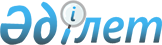 "2021 жылға арналған тыңайтқыштардың (органикалық тыңайтқыштарды қоспағанда) субсидияланатын түрлерінің тізбесі және тыңайтқыштарды сатушыдан сатып алынған тыңайтқыштардың 1 тоннасына (литріне, килограмына) арналған субсидиялар нормаларын бекіту туралы"Қызылорда облысы әкімдігінің 2021 жылғы 30 сәуірдегі № 265 қаулысы. Қызылорда облысының Әділет департаментінде 2021 жылғы 30 сәуірде № 8320 болып тіркелді
      "Құқықтық актілер туралы" Қазақстан Республикасының 2016 жылғы 6 сәуірдегі Заңының 27-бабына және "Өсімдік шаруашылығы өнімінің шығымдылығы мен сапасын арттыруды субсидиялау қағидаларын бекіту туралы" Қазақстан Республикасы Ауыл шаруашылығы министрінің 2020 жылғы 30 наурыздағы № 107 бұйрығына (нормативтік құқықтық актілерді мемлекеттік тіркеу Тізілімінде 20209 нөмірімен тіркелген) сәйкес Қызылорда облысының әкімдігі ҚАУЛЫ ЕТЕДІ:
      1. Қоса беріліп отырған 2021 жылға арналған тыңайтқыштардың (органикалық тыңайтқыштарды қоспағанда) субсидияланатын түрлерінің тізбесі және тыңайтқыштарды сатушыдан сатып алынған тыңайтқыштардың 1 тоннасына (литріне, килограмына) арналған субсидиялардың нормалары бекітілсін.
      2. "Тыңайтқыштардың (органикалық тыңайтқыштарды қоспағанда) субсидияланатын түрлерінің тізбесі және тыңайтқыштарды сатушыдан сатып алынған тыңайтқыштардың 1 тоннасына (литріне, килограмына) арналған субсидиялар нормаларын бекіту туралы" Қызылорда облысы әкімдігінің 2020 жылғы 30 сәуірдегі № 26 қаулысының (нормативтік құқықтық актілерді мемлекеттік тіркеу Тізілімінде 7407 нөмірімен тіркелген) күші жойылды деп танылсын.
      3. Осы қаулының орындалуын бақылау Қызылорда облысы әкімінің орынбасары Б.Д. Жахановқа жүктелсін.
      4. Осы қаулы алғашқы ресми жарияланған күнінен кейін күнтізбелік он күн өткен соң қолданысқа енгізіледі. 2021 жылға арналған тыңайтқыштардың (органикалық тыңайтқыштарды қоспағанда) субсидияланатын түрлерінің тізбесі және тыңайтқыштарды сатушыдан сатып алынған тыңайтқыштардың 1 тоннасына(литріне, килограмына) арналған субсидиялардың нормалары
      Ескертпе: Қысқартылған сөздердің толық жазылуы
      N - азот;
      EDTA - уксусты этилендиаминтетра;
      Ca - кальций;
      C - кальбит;
      Mg - магний;
      Ті - титан;
      B - бор;
      о.і - оның ішінде;
      S - күкірт;
      P - фосфор;
      О - оттегі;
      Si - кремний;
      Cu - мыс;
      Mn - марганец;
      Н - сутегі;
      К - калий;
      Cl - хлор;
      Mo - молибден;
      Со - кобальт;
      Fе - темір;
      Vn - ванадий;
      Zn - мырыш.
					© 2012. Қазақстан Республикасы Әділет министрлігінің «Қазақстан Республикасының Заңнама және құқықтық ақпарат институты» ШЖҚ РМК
				
      Қызылорда облысының әкімі 

Г. Абдыкаликова

      "КЕЛІСІЛДІ"
Қазақстан Республикасы
Ауыл шаруашылығы министрлігімен
"12" қаңтар 2021 жыл
Қызылорда облысы әкімдігінің 2021 жылғы 30 сәуірдегі № 265 қаулысымен бекітілген
№
Субсидияланатын тыңайтқыштар түрлері
Тыңайтқыштағы белсенді заттардың құрамы
Өлшем бірлігі
Бір бірлікке арналған субсидия нормасы,теңге
Азот тыңайтқыштары
Азот тыңайтқыштары
Азот тыңайтқыштары
Азот тыңайтқыштары
Азот тыңайтқыштары
1.
Аммиакты селитра
N-34,4
тонна
36 500
1.
Б маркалы аммиакты селитрасы
N-34,4
тонна
36 500
2.
Б маркалы сұйық аммоний нитраты
NH4 NO3-52
тонна
236 607,0
3.
Аммоний сульфаттар
N-21, S-24
тонна
32 500
3.
Түйіршіктелген аммоний сульфаттар
N-21, S-24
тонна
32 500
3.
Криталды аммоний сульфаттар
N-21, S-24
тонна
32 500
3.
В маркалы түйіршіктелген аммоний сульфаттар минералды тыңайтқышы
N-21, S-24
тонна
32 500
3.
Аммоний сульфаттар, SiB маркалары (модификацияланған минералды тыңайтқыш)
N-21, S-24
тонна
32 500
3.
Аммоний сульфаттар +BMZ
N-21, S-24, B-0,018, Mn-0,030, 

Zn-0,060
тонна
32 500
3.
Аммоний сульфаттар 21%N+24%S
N-21, S-24
тонна
32 500
4.
Карбамид
N-46,2
тонна
50 500
4.
Карбамид
N-46
тонна
50 500
4.
Б маркалы карбамид
N-46,2
тонна
50 500
4.
Б маркалы карбамид
N-46
тонна
50 500
4.
Карбамид, SiB маркалы (модификацияланған минералды тыңайтқыш)
N-46,2
тонна
50 500
4.
Карбамид+BCMZ
N-46,2, B-0,02, Cu-0,03, Mn-0,030, 

Zn-0,060
тонна
50 500
4.
Карбамид ЮТЕК
N-46,2
тонна
50 500
5.
КАС+ сұйық тыңайтқышы
N-28-34, K2O-0,052, SO3-0,046, 

Fe-0,04
тонна
52 000
5.
КАС-32 маркалы сұйық азотты тыңайтқышы
N-32
тонна
52 000
5.
КАС-32 маркалы азотты сұйық тыңайтқышы
N-32
тонна
52 000
5.
(КАС) сұйық азотты тыңайтқышы
N аммонийлы-н.м. 6,8, 

N нитраттар-н.м. 6,8, N 

амидты-н.м. 13,5
тонна
52 000
5.
(КАС) сұйық азотты тыңайтқышы
N-32
тонна
52 000
5.
Азотты сұйық тыңайтқыш
N-34
тонна
52 000
5.
КАС кешенді тыңайтқышы
N-26,10, S-2,16
тонна
52 000
Фофорлы тыңайтқыштар
Фофорлы тыңайтқыштар
Фофорлы тыңайтқыштар
Фофорлы тыңайтқыштар
Фофорлы тыңайтқыштар
6.
Б маркалы суперфосфат минералды тыңайтқышы
P2О5-15, К2О-5
тонна
17 531,3
6.
Б маркалы суперфосфат минералды тыңайтқышы
P2О5 -15, К2О-2
тонна
17 531,3
6.
Микроэлементтермен байытылған ұнтақ түріндегі суперфосфат
P2О5-21,5
тонна
17 531,3
7.
Шилисай кен орнындағы концентрат және фосфорит ұны
P2О5-17
тонна
12 366,1
8.
Минералды тыңайтқыш-супрефос
N:12, P2О5:24+(Mg:0,5, Ca:14, S:25)
тонна
62 500
8.
Минералды тыңайтқыш-супрефос
N-12; P2О5-24; Mg-2; Ca-2; S-2
тонна
62 500
8.
Құрамында күкірті бар азотты-

фосфорлы тыңайтқыш, Sib маркалы (модификацияланған минералды тыңайтқыш)
N-12, P2О5-24, CaO-14, Mg-0,5, 

SO3-25
тонна
62 500
9.
Hafa UP, мочевина фосфаты 

(17,5-44-0)
N-17,5, P2О5-44
тонна
258 000
9.
18-44-0 (UP) маркалы Growfert 

маркалы кешенді тыңайтқыш
N - 18%, P2О5 -44%
тонна
258 000
10.
Аммофос
N -10, P - 46
тонна
62 500
10.
Аммофос
N -12, P - 52
тонна
62 500
10.
Жоғары және бірінші сортты 

аммофос
N-10, P-46
тонна
62 500
10.
N-10, P-46 маркалы аммофос
N - 10, P - 46
тонна
62 500
10.
10-46 маркалы аммофос
N - 10, P - 46
тонна
62 500
10.
N-12, P-52 маркалы аммофос
N -12, P - 52
тонна
62 500
10.
12:52 маркалы аммофос
N - 12, P - 52
тонна
62 500
10.
12-52 маркалы аммофос
N - 12, P - 52
тонна
62 500
10.
12:52 аммофос SiB маркалы (модификацияланған минералды тыңайтқышы)
N - 12, P - 52
тонна
62 500
10.
Түйіршіктелген моноаммонийфосфаты
N-12, P-52
тонна
62 500
10.
МАР 12:52 Түйіршіктелген моноаммонийфосфаты
N-12, P-52
тонна
62 500
10.
12:52+B маркалы аммофос
N-12, P-52, B-0,03
тонна
62 500
10.
12:52+Zn маркалы аммофос
N-12, P-52, Zn-0,21
тонна
62 500
10.
Тукосмесь маркалы аммофос о 10:46:0
N-10, P-46
тонна
62 500
11.
12:39 маркалы аммофос
N-12, P-39
тонна
61 000
11.
11:42 маркалы аммофос
N-11, P-42
тонна
61 000
11.
10:39 маркалы аммофос
N-10, P-39
тонна
61 000
11.
10:36 маркалы аммофос
N-10, P-36
тонна
61 000
11.
10:33 маркалы аммофос
N-10, P-33
тонна
61 000
Калий тыңайтқыштары
Калий тыңайтқыштары
Калий тыңайтқыштары
Калий тыңайтқыштары
Калий тыңайтқыштары
12.
Хлорлы калий
K-60
тонна
50 000
12.
Хлорлы калий
K2O-60
тонна
50 000
12.
Хлорлы калий SiB маркалы (модификацияланған минералды тыңайтқыш)
K2O-43
тонна
50 000
12.
Хлорлы калий
K2O-45
тонна
50 000
12.
Техникалық калий хлориді
K2O-60
тонна
50 000
12.
Solumop маркалы калий хлориді
K2O-60, KCl-95,8
тонна
50 000
12.
0-0-61 (KCl) Growfert маркалы кешенді тыңайтқыш
K2O-61%
тонна
50 000
13.
Калий сульфаттар
K2O-50
тонна
150 000
13.
Калий сульфаттар (күкірт қышқылды калий)
K2O-52%, SO4-53%
тонна
150 000
13.
Калий сульфаттар SiB маркалы (модификацияланған минералды тыңайтқыш)
K2O-50
тонна
150 000
13.
Тазартылған күкірт қышқылды калий (калий сульфаттар)
K2O-53, SO3- 45
тонна
150 000
13.
Калий сульфаттар (күкірт қышқылды калий)
K2O-51, SO3- 46
тонна
150 000
13.
Агрохимикат калий сульфаттар
K-53, S-18
тонна
150 000
13.
Калий сульфаттар 

(Yara Tera Krista SOP)
K2O-52, SO3- 45
тонна
150 000
13.
Калий сульфаттар
K2O-51, SO3- 45
тонна
150 000
13.
Тазартылған күкірт қышқылды калий минералды тыңайтқыш (калий сульфаттар)
K2O-53, S-18
тонна
150 000
13.
Калий сульфаттар
K2O-53, S-18
тонна
150 000
13.
Тазартылған күкірт қышқылды калий (калий сульфаттар) (I сорт, II сорт)
K2O-53, S-18
тонна
150 000
13.
Growfert маркалы кешенді тыңайтқыш 0-0-51 (SOP)
K2O-51%, SO3-47%
тонна
150 000
Күрделі тыңайтқыштар
Күрделі тыңайтқыштар
Күрделі тыңайтқыштар
Күрделі тыңайтқыштар
Күрделі тыңайтқыштар
14.
Фосфор-калийлі тыңайтқыштары
Р-27%, К-4%
тонна
25 750
15.
С 12 маркалы күкіртпен карбамид агрохимикаты
N-33, S-12
тонна
83 800
15.
С 7,5 маркалы күкіртпен карбамид агрохимикаты
N-35, S-7
тонна
83 800
15.
С 4 маркалы күкіртпен карбамид агрохимикаты
N-40, S-4
тонна
83 800
16.
11-37 маркалы кешенді сұйық тыңайтқышы (ЖКУ)
N-11, Р-37
тонна
65 000
16.
Сұйық кешенді тыңайтқыш (ЖКУ)
N-11, Р-37
тонна
65 000
17.
Кешенді тыңайтқыш ТУ ФМ
N-5,49, Р2О5-13,14, К2О-1,25, 

SO3-3,75
тонна
76 785,72
18.
15:15:15 маркалы азотты-фосфорлы-калийлі тыңайтқышы
N-15, P-15, K-15
тонна
54 000
18.
15:15:15 маркалы нитроаммофоскасы
N-15, P-15, K-15
тонна
54 000
18.
NPK 15:15:15 маркалы нитроаммофоска
N-15, P-15, K-15
тонна
54 000
18.
NPK 15-15-15 маркалы нитроаммофоска (азофоска)
N-15, P-15, K-15
тонна
54 000
18.
15-15-15 маркалы азот-фосфор-калий тыңайтқышы
N-15, P-15, K-15
тонна
54 000
18.
Азотт-фосфорлы-калийлі тыңайтқышы-нитроаммофоска (азофоска) тыңайтқышы, NPK-тыңайтқышы
N 15 P 15 K 15
тонна
54 000
18.
Азотты-фосфорлы-калийлі кешенді минералды тыңайтқышы 

(NPK-тыңайтқыш)
N 15 P 15 K 15
тонна
54 000
18.
15:15:15 маркалы азотты-фосфорлы-калийлі кешенді минералды тыңайтқыш (NPK - тыңайтқыш)
N 15 P 15 K 15
тонна
54 000
18.
15:15:15 маркалы азотты-фосфорлы-калийлі тыңайтқышы (диаммофоска)
N 15 P 15 K 15
тонна
54 000
18.
15: 15: 15, SiB маркалы (модификацияланған минералды тыңайтқыш) нитроаммофоска
N 15 P 15 K 15
тонна
54 000
18.
Азотты-фосфорлы-калийлі нитроаммофоска азофоска тыңайтқышы
N 16 P 16 K 16
тонна
54 000
18.
Азотты-фосфорлы-калийлі нитроаммофоска (азофоска) тыңайтқышы
N 16 P 16 K 16
тонна
54 000
18.
Азотты-фосфорлы-калийлі нитроаммофоска (азофоска) тыңайтқышы, NPK-тыңайтқышы
N 16 P 16 K 16
тонна
54 000
18.
NPK 16:16:16 маркалы нитроаммофоска
N-16, P-16, K-16
тонна
54 000
18.
NPK 16-16-16 маркалы нитроаммофоска (азофоска)
N-16, P-16, K-16
тонна
54 000
18.
16: 16: 16, SiB маркалы нитроаммофоска (модификацияланған минералды тыңайтқыш)
N-16, P-16, K-16
тонна
54 000
18.
NPK 16:16:16+BCMZ маркалы нитроаммофоска
N- 16, P-16, K-16, B-0,02, Cu-0,03, Mn-0,030, Zn-0,060
тонна
54 000
18.
Гранулометриялық жақсартылған құрамдағы нитроаммофоска
N- 16, P-16, K-16
тонна
54 000
18.
16:16:16 маркалы гранулометриялық жақсартылған құрамдағы нитроаммофоска
N- 16, P-16, K-16
тонна
54 000
18.
8:24:24 маркалы гранулометриялық жақсартылған құрамдағы нитроаммофоска
N- 8, P-24, K-24
тонна
54 000
18.
17:0,1:28 маркалы гранулометриялық жақсартылған құрамдағы нитроаммофоска
N- 17, P-0,1, K-28
тонна
54 000
18.
21:0,1:21 маркалы гранулометриялық жақсартылған құрамдағы нитроаммофоска
N- 21, P-0,1, K-21
тонна
54 000
18.
15:24:16 маркалы гранулометриялық жақсартылған құрамдағы нитроаммофоска
N- 15, P-24, K-16
тонна
54 000
18.
NPK 16-16-8 маркалы нитроаммофоска (азофоска)
N-16, P-16, K-8
тонна
54 000
18.
10-26-26 диаммофоска маркалы азотты-фосфорлы-калийлі тыңайтқыш
N 10 P 26 K 26
тонна
54 000
18.
NPK-1 маркалы азотты-фосфоры-калийлі тыңайтқыш (диаммофоска)
N 10 P 26 K 26
тонна
54 000
18.
10:26:26, NPK-1 маркалы азотты-фосфорлы-калийлі тыңайтқыш (диаммофоска)
N 10 P 26 K 26
тонна
54 000
18.
10:26:26 маркалы азотты-фосфорлы-калийлі тыңайтқыш
N 10 P 26 K 26
тонна
54 000
18.
10:26:26 маркалы азотты-фосфорлы-калийлі тыңайтқыш
N 10 P 26 K 26
тонна
54 000
18.
10:26:26 маркалы азотты-фосфорлы-калийлі тыңайтқыш (диаммофоска)
N 10 P 26 K 26
тонна
54 000
18.
Азотты-фосфорлы-калийлі - нитроаммофоска тыңайтқышы (азофоска), NPK-тыңайтқыш
N 10 P 26 K 26
тонна
54 000
18.
10-26-26 азотты-фосфорлы-калийлі диаммофоска тыңайтқыш
N 10 P 26 K 26
тонна
54 000
18.
10:20:20 маркалы азотты-фосфорлы-калийлі тыңайтқыш
N 10 P 20 K 20
тонна
54 000
18.
13:19:19 маркалы азотты-фосфорлы-калийлі тыңайтқыш
N-13, P-19, K-19
тонна
54 000
18.
NPK-1 маркалы азотты-фосфорлы-калийлі тыңайтқыш (диаммофоска)
N-8, P-20, K-30
тонна
54 000
18.
8-20-30 маркалы азотты-фосфорлы-калийлі тыңайтқыш
N-8, P-20, K-30
тонна
54 000
18.
Азотты-фосфорлы-калийлі тыңайтқыш – нитроаммофоска (азофоска), NPK-тыңайтқыш
N-5%, P2O5-14%, K2O-14%
тонна
54 000
18.
Азотты-фосфорлы-калийлі тыңайтқыш - нитроаммофоска (азофоска), NPK-тыңайтқыш
N-6%, P2O5-14%, K2O-14%
тонна
54 000
18.
Азотты-фосфорлы-калийлі тыңайтқыш-нитроаммофоска (азофоска), NPK тыңайтқыш
N-13, P-13, K-24
тонна
54 000
18.
NPK 13-13-24 маркалы нитроаммофоска (азофоска)
N-13, P-13, K-24
тонна
54 000
18.
14:14:23 маркалы нитроаммофоска
N-14, P-14, K-23
тонна
54 000
18.
Азотты-фосфорлы-калийлі тыңайтқыш - нитроаммофоска (азофоска), NPK-тыңайтқыш
N 20 P 20 K 10
тонна
54 000
18.
NPK 20-10-10 маркалы нитроаммофоска (азофоска)
N 20 P 20 K 10
тонна
54 000
18.
NPK 24-6-12 маркалы нитроаммофоска (азофока)
N-24, P-6, K-12
тонна
54 000
18.
Азотты-фосфорлы-калий кешенді минералды тыңайтқышы 

(тукоқопалар NPK)
N 16 P 16 K 16
тонна
54 000
18.
Азотты-фосфорлы-калий кешенді минералды тыңайтқышы 

(тукоқопалар NPK)
N 13 P 19 K 19
тонна
54 000
18.
Азотты-фосфорлы-калий кешенді минералды тыңайтқышы 

(тукоқопалар NPK)
N 20 P 14 K 20
тонна
54 000
19.
14:14:23 маркалы нитроаммофоска
N-14, P-14, K-23, S-1,7, Ca-0,5, 

Mg-0,9
тонна
78 500
19.
23:13:8 маркалы нитроаммофоска
N-23, P-13, K-8, S-1, Ca-0,5, Mg-0,4
тонна
78 500
19.
23:13:8 маркалы азотты-фосфорлы-калийлі кешенді нитроаммофоска
N-23, P-13, K-8, S-1, Ca-0,5, Mg-0,4
тонна
78 500
19.
10:26:26 маркалы нитроаммофоска
N-10, P-26, K-26, S-1, Ca-0,8, 

Mg-0,8
тонна
78 500
19.
Гранулометриялық жақсартылған құрамды нитроаммофоска
N-16, P-16, K-16, S-2, Ca-1, Mg-0,6
тонна
78 500
19.
16:16:16 маркалы азотты-фосфорлы-калийлі кешенді нитроаммофоска тыңайтқышы
N-16, P-16, K-16, S-2, Ca-1, Mg-0,6
тонна
78 500
19.
8:24:24 маркалы азотты-фосфорлы-калийлі кешенді нитроаммофоска тыңайтқышы
N-8, P-24, K-24, S-2, Ca-1, Mg-0,6
тонна
78 500
19.
17:0,1:28 маркалы азотты-фосфорлы-калийлі кешенді нитроаммофоска тыңайтқышы
N-17, P-0,1, K-28, S-0,5, Ca-0,5, 

Mg-0,5
тонна
78 500
19.
14:14:23 маркалы нитроаммофоска
N-14, P-14, K-23, S-1,7, Ca-0,5, 

Mg-0,9
тонна
78 500
20.
NP+S=20:20+14 маркалы құрамында күкірт бар азотты-фосфорлы тыңайтқыш
N-20, P-20, S-14
тонна
69 196,5
20.
NP+S=20:20+14 маркалы құрамында күкірт бар азотты-фосфорлы тыңайтқыш
N-20, P-20, S-14
тонна
69 196,5
20.
20:20:14 маркалы (NP+S-тыңайтқыш) құрамында күкірті бар күрделі азотты-фосфорлы тыңайтқышы
N-20, P-20, S-14
тонна
69 196,5
20.
20:20 маркалы құрамында күкірті бар күрделі азотты-фосфорлы тыңайтқышы
N-20, P-20, S-14
тонна
69 196,5
20.
20:20 маркалы құрамында күкірті бар күрделі азотты-фосфорлы тыңайтқышы
N-20, P-20, S-8-14
тонна
69 196,5
20.
SiB маркалы құрамында күкірті бар азотты-фосфорлы тыңайтқышы, (модификацияланған минералды тыңайтқыштар)
N-20, P-20, S-14
тонна
69 196,5
20.
20:20+BCMZ маркалы құрамында күкірті бар азотты-фосфорлы күрделі тыңайтқыш
N-20, P-20, S-14, B-0,02, Cu-0,03, 

Mn-0,030, Zn-0,060
тонна
69 196,5
20.
20:20:12 маркалы (NP+S-тыңайтқыш) құрамында күкірті бар күрделі азотты-фосфорлы тыңайтқышы
N-20, P-20, S-12
тонна
69 196,5
20.
20:20:10 маркалы (NP+S-тыңайтқыш) құрамында күкірті бар күрделі азотты-фосфорлы тыңайтқышы
N-20, P-20, S-10
тонна
69 196,5
20.
20:20:8 маркалы (NP+S-тыңайтқыш) құрамында күкірті бар күрделі азотты-фосфорлы тыңайтқышы
N-20, P-20, S-8
тонна
69 196,5
20.
17:22+14 маркалы (NP+S-тыңайтқыш) құрамында күкірті бар күрделі азотты-фосфорлы тыңайтқышы
N-17, P-22, S-14
тонна
69 196,5
20.
16:20 (14) маркалы құрамында күкірті бар азотты-фосфорлы тыңайтқышы
N-16, P-20, S-14
тонна
69 196,5
20.
NP+S=16:20+12 маркалы құрамында күкірті бар азотты-фосфорлы тыңайтқышы
N-16, P-20, S-12
тонна
69 196,5
20.
NP+S=16:20+12 маркалы құрамында күкірті бар азотты-фосфорлы тыңайтқышы
N-16, P-20, S-12
тонна
69 196,5
20.
Агрохимикат сульфоаммофос
N-16, P-20, S-12
тонна
69 196,5
20.
Сульфоаммофос
N-16, P-20, S-12
тонна
69 196,5
21.
Құрамында күкірті бар азотты-фосфорлы-калийлі тыңайтқышы (NPKS-тыңайтқыш)
N н.м. 4,0% Р2О5-н.м. 9,6%, 

К2О-н.м. 8,0%, SO3-н.м.12,0%, 

аО-н.м. 10,2%, MgO- н.м. 0,5%
тонна
51 857,0
22.
Құрамында күкірті бар азотты-фосфорлы-тыңайтқышы (А, Б, В маркалы)
одержание не менее % азот аммонийлы-н.м. 6,0; Р2О5-11,0; 

SO3-15.0; аО-14,0; MgO-0,25
тонна
49 107,0
23.
Құрамында фосфор-калий бар тыңайтқыш (РК-тыңайтқыш)
(Р2О5-н.м. 14%, К2О-до 8,0%, 

аО-н.м. 13,2%, MgO-н.м. 0,45%)
тонна
34 881,0
24.
Құрамында күкірті бар фосфорлы-калийлі-тыңайтқышы (РКЅ-тыңайтқыш)
Р2О5-н.м. 13,1%, К2О-до 7,0%, 

SО3-до 7,0%, аО-н.м. 13,3%, 

MgО-н.м. 0,4%
тонна
35 144,5
25.
Құрамында күкірті бар фосфор тыңайтқышы (РЅ-тыңайтқыш)
Р2О5-н.м. 11,0%,SO 3-до 10,0%, 

аО-н.м. 13,5%, MgO-н.м. 0,45%)
тонна
29 065,0
 

26.
А маркалы арнайы суда еритін моноаммонийфосфат
N-12, P2О5-61
тонна
160 000
 

26.
Моноаммонийфосфат (MAP)
N-12, P2О5-61
тонна
160 000
 

26.
А маркалы кристалды суда еритін моноаммонийфосфат
N-12, P - 61
тонна
160 000
 

26.
А, Б маркалы кристалды тазартылған арнайы суда еритін моноаммонийфосфат
N-12, P-61
тонна
160 000
 

26.
А, Б маркалы кристалды суда еритін моноаммонийфосфат
N-12 P-60; N-12 P-61
тонна
160 000
 

26.
Б маркалы кристалды суда еритін моноаммонийфосфат
N 12 P 60
тонна
160 000
 

26.
Моноаммонийфосфат
P2О5-61, N 12
тонна
160 000
 

26.
Тазартылған моноаммонийфосфат
N-12%, P2O5-61%
тонна
160 000
 

26.
12-61-0 (MAP) маркалы Growfert кешенді тыңайтқышы
N - 12%, P2O5 -61%
тонна
160 000
27.
Тыңайтқышты диаммонийфосфат
N-18, P-46
тонна
84 000
28.
Калий монофосфаты агрохимикаты
P 52 K 34
тонна
357 143
28.
Монокалийфосфат агрохимикаты
P-52, K-34
тонна
357 143
28.
Монокалийфосфат минералды тыңайтқышы
P2O5-52, K20-34
тонна
357 143
28.
Krista MKP тыңайтқышы (монокалий фосфат)
P2O5-52, K20-34
тонна
357 143
28.
Монокалийфосфат
P2O5-52, K20-34
тонна
357 143
28.
Калийлы монофосфат Haifa
P2O5-52, K20-34
тонна
357 143
28.
0-52-34 (MKP) маркалы Growfert кешенді тыңайтқышы
P2O5 -52%, K20 – 34%
тонна
357 143
Микротыңайтқыштар
Микротыңайтқыштар
Микротыңайтқыштар
Микротыңайтқыштар
Микротыңайтқыштар
29.
"МЭРС" "МИКРОБИОТЫҢАЙТҚЫШ" Құрамында микроэлементтері қоректендіретін ерітінділер
фитобайланыс Fe-2,5, 

фитобайланыс Mo-2,0, 

фитобайланыс Cu-1,0, 

фитобайланыс Zn-2,5, 

фитобайланыс Mn-1,0, 

фитобайланыс Сo-0,5,

фитобайланыс B-0,5
литр
2 008,9
30.
YaraLivaТМ CALCINIT кальций нитраты
N- 15,5, NH4-1,1, NO3-14,4, 

CaO-26,5
тонна
75 000
30.
Қойландырылған кальций нитраты
CaO-32; N-17
тонна
75 000
30.
Қойландырылған кальций нитраты (Haifa-Cal Prime)
N-17, N-NО3-16,7, CaO-33; Ca-23,5
тонна
75 000
30.
Cұйық кальций нитраты
а(NО3)2-51
тонна
75 000
30.
Кальцийлы селитра Haifa
N-15,5, NH4-1,1, NO3-14,4, 

CaO-26,5
тонна
75 000
30.
Е маркалы түйіршіктелген кальцийлі селитрасы, Yara Liva Calcinit
N-17; CaO-33
тонна
75 000
30.
15-0-0 + 27 CaO (CN) маркалы Growfert кешенді тыңайтқышы
N-15%, CaO-27%
тонна
75 000
30.
"Г" маркалы түйіршіктелген кальций селитрасы"
N-26,8%, CaO-31%
тонна
75 000
30.
"Е" маркалы түйіршіктелген кальций селитрасы"
N-15,5%, CaO-26,5%
тонна
75 000
31.
Kristalon Special 18-18-18 минералды тыңайтқышы
N-18, NH4-3,3, NO3-4,9, Nкарб-9,8, P2O5-18, K2O-18, MgO-3, SO3-5, 

B-0,025, Cu-0,01, Fe- 0,07, Mn-0,04, Zn-0,025, Mo-0,004
тонна
455 000
31.
Kristalon Special 18-18-18
N-18, NH4-3,3, NO3-4,9, Nкарб-9,8, P2O5-18, K2O-18, MgO-3, SO3-5, 

B-0,025, Cu-0,01, Fe- 0,07, Mn-0,04, Zn-0,025, Mo-0,004
тонна
455 000
31.
Kristalon Red 12-12-36 минералды тыңайтқышы
N-12, NH4-1,9, NO3-10,1, P2O5-12, K2O-36, MgO-1, SO3-2,5, B-0,025, Cu-0,01, Fe-0,07, Mn-0,04, Zn-0,025, 

Mo-0,004
тонна
455 000
31.
Kristalon Red 12-12-36
N-12, NH4-1,9, NO3-10,1, P2O5-12, K2O-36, MgO-1, SO3-2,5, B-0,025, Cu-0,01, Fe-0,07, Mn-0,04, 

Zn-0,025, Mo-0,004
тонна
455 000
31.
Kristalon Yellow минералды тыңайтқышы 13-40-13
N-13, NH4-8,6, NO3-4,4, P2O5-40, K2O-13, B-0,025, Cu-0,01, Fe-0,07, Mn-0,04, Zn-0,025, Mo-0,004
тонна
455 000
31.
Kristalon Yellow 13-40-13
N-13, NH4-8,6, NO3-4,4, P2O5-40, K2O-13, B-0,025, Cu-0,01, Fe-0,07, Mn-0,04, Zn-0,025, Mo-0,004
тонна
455 000
31.
Kristalon Cucumber минералды тыңайтқышы 14-11-31
N-14, NO3-7, Nкарб-7, P2O5-11, 

K2O-31, MgO-2,5, SO3-5, B-0,02, 

Cu-0,01, Fe-0,15, Mn-0,1, Zn-0,01, 

Mo-0,002
тонна
455 000
31.
Kristalon Cucumber 14-11-31
N-14, NO3-7, Nкарб-7, P2O5-11, 

K2O-31, MgO-2,5, SO3-5, B-0,02, 

Cu-0,01, Fe-0,15, Mn-0,1, Zn-0,01, 

Mo-0,002
тонна
455 000
32.
Yara Vita Rexolin D12 темір хелаттар DTPA тыңайтқышы
Fe-11,6
килограмм
1400,0
32.
Yara Tera Rexolin D12 темір хелаттар DTPA тыңайтқышы
Fe-11,6
килограмм
1400,0
32.
"Хелатэм" маркалы ДТПА Fe түйіршіктелген микротыңайтқышы
Fe-11
килограмм
1400,0
32.
Yara Vita Rexolin Q40 тыңайтқышы, EDDHA темір хелаттар
Fe-6
килограмм
1400,0
32.
Yara Tera Rexolin Q40 тыңайтқышы, EDDHA темір хелаттар
Fe-6
килограмм
1400,0
32.
АМ ЕДДНА Fe 6%
Fe (EDDHA) - 6, N-0,5
килограмм
1400,0
32.
EDTA Fe 13%
Fe-13, N-0,5
килограмм
1400,0
33.
Yara Vita Rexolin Ca10 тыңайтқышы
Са-9,7
килограмм
2120,0
33.
Yara Tera Rexolin Ca10 тыңайтқышы
Са-9,7
килограмм
2120,0
34.
Yara Vita Stopit тыңайтқышы
Са-12 + адьюванты
литр
712,5
35.
Yara Vita agriphos тыңайтқышы
P205-29,1, K20-6,4,Cu-1, Fe-0,3, 

Mn-1,4, Zn-1
литр
1380,0
36.
YaraVita ZINTRAC 700
N1, Zn-40
литр
2340,0
37.
Yara Vita MOLYTRAC 250
P2O5-15,3, Mo-15,3
литр
7235,0
38.
YaraVita BORTRAC 150
N-4,7, B-11 + адьюванты
литр
922,5
39.
Yara Vita KOMBIPHOS тыңайтқышы
P205-29,7, K20-5,1, MgO-4,5, 

Mn-0,7, Zn-0,34 +адьюванты
литр
1347,5
40.
"Magnesium Sulphate" маркалы Growfert кешенді тыңайтқышы
МgО-16%, SО3-32%
тонна
70 000
41.
Калий нитраты (Potassium nitrate)
N-13,7%, K2O-46%
тонна
165 000
41.
13-0-46 (NOP) маркалы Growfert кешенді тыңайтқышы
N-13%, K2O -46%
тонна
165 000
42.
11-0-0+15 MgO (MN): маркалы: Growfert кешенді тыңайтқыш
N-11%, MgO-15%
тонна
90000
43.
BlackJak тыңайтқышы
гуминды қышқылдары 19-21, фульвоқышқылдары-3-5, 

ульминды қышқылдары және 

гумин
литр
2587,5
44.
Terra-Sorb foliar тыңайтқышы
еркін аминоқышқылдары 9,3, 

N-2,1, B-0,02, Zn-0,07, Mn-0,04
литр
2300
45.
Terra-Sorb complex тыңайтқышы
еркін аминоқышқылдары 20, N-5,5, B-1,5, Zn-0,1, Mn-0,1, Fe-1,0, 

Mg-0,8, Mo-0,001
литр
2875
46.
Millerplex тыңайтқышы
N-3, P205-3, K20-3, теңіз балдырларының сығындысы
литр
4830
47.
Yara VitaТМ Azos 300ТМ
S-22,8, N-15,2+адьюванттар
литр
758
48.
"Зерновой" маркалы Биостим органо-минералды тыңайтқыш
аминоқышқылдар – 7,0, N – 5,5, Р2О5-4,5, К2О-4,0, SO3-2,0, 

MgO - 2,0, Fe - 0,3, Mn - 0,7, 

Zn-0,6, Cu-0,4, B-0,2, Mo-0,02, 

Co-0,02
литр
3 375
49.
"Масличный" маркалы Биостим органо-минералды тыңайтқышы
аминоқышқылдар – 6,0, N – 1,2, 

SO3-8,0, MgO-3,0, Fe-0,2, Mn-1,0, 

Zn-0,2, Cu-0,1, B-0,7, Mo-0,04, 

Co-0,02
литр
3 375
50.
"Для зерновых" маркалы Ультрамаг Комби тыңайтқышы
N-15%, SO3-4,5%, MgO-2,0%, 

Fe-0,8%, Mn-1,1%, Zn-1,0%, 

Cu-0,9%, Mo-0,005%, 

Ti-0,02%
литр
3 050
51.
"Для бобовых" маркалы Ультрамаг Комби тыңайтқышы
N-15%, SO3-1,0%, MgO-2,0%, 

Fe-0,3%, Cо-0,002%, Mn-0,4%, 

Zn-0,5%, Cu-0,2%, B-0,5%, 

Mo-0,036%, Ti-0,02%
литр
3 050
52.
"Для картофеля" маркалы Ультрамаг Комби тыңайтқышы
N-15%, SO3-2,5%, MgO-2,5%, 

Fe-0,3%, Cо-0,002%, Mn-0,6%, 

Zn-0,65%, Cu-0,2%, B-0,4%, 

Mo-0,005%, Ti-0,03%
литр
3 050
53.
"Для веклы" маркалы Ультрамаг Комби тыңайтқышы
N-15%, SO3-1,8%, MgO-2,0%, 

Fe-0,2%, Mn-0,65%, Zn-0,5%, 

Cu-0,2%, B-0,5%, Mo-0,005%, 

Ti-0,02%, Na2O-3,0%
литр
3 050
 

54.
6:14:35+2MgO+MЭ маркалы суда еритін NPK тыңайтқышы
N-6, P-14, K-35, MgO-2, В-0,02, 

Cu-0,005, Mn-0,05, Zn-0,01, 

Fe-0,07, Mo-0,004
тонна
383 929
 

54.
12:8:31+2MgO+MЭ маркалы суда еритін NPK тыңайтқышы
N-12, P-8, K-31, MgO-2, В-0,02, 

Cu-0,005, Mn-0,05, Zn-0,01, 

Fe-0,07, Mo-0,004
тонна
383 929
 

54.
13:40:13+MЭ маркалы суда еритін 

NPK тыңайтқышы
N-13, P-40, K-13, В-0,02, Cu-0,005, Mn-0,05, Zn-0,01, Fe-0,07, 

Mo-0,004
тонна
383 929
 

54.
15:15:30+1,5MgO+МЭ маркалы суда еритін NPK тыңайтқышы
N-15, P-15, K-30, MgO-1,5, В-0,02, Cu-0,005, Mn-0,05, Zn-0,01, 

Fe-0,07, Mo-0,004
тонна
383 929
 

54.
18:18:18+3MgO+МЭ маркалы суда еритін NPK тыңайтқышы
N-18, P-18, K-18, MgO-3, В-0,02, 

Cu-0,005, Mn-0,05, Zn-0,01, 

Fe-0,07, Mo-0,004
тонна
383 929
 

54.
20:20:20+МЭ маркалы суда еритін NPK тыңайтқышы
N-20, P-20, K-20, В-0,02, Cu-0,005, Mn-0,05, Zn-0,01, Fe-0,07, 

Mo-0,004
тонна
383 929
55.
Фертигрейн Старт СоМо (FERTIGRAIN START СоМо)
N-3%, Mo-1%, Zn-1%
литр
2 788,0
56.
Tecamin Vigor (Текамин Вигор)
K-10%
литр
1 505,8
57.
Текнокель Микс (TECHNOKEL Mix)
Fe-7,5%, Zn-0,6%, Mn-3,3%, 

Cu-0,3%, B-0,7%, Mo-0,1%
килограмм
2 759,0
58.
TECNOKEL К/ТЕКНОКЕЛЬ КАЛИЙ
К - 25%
литр
1 450,0
59.
TECNOKEL S/ТЕКНОКЕЛЬ ЕРА
N-12, S-65
литр
1 254,0
60.
Тыңайтқыш CoRoN 25-0-0 Plus 0,5% B
N-25, B-0,5
литр
946,0
61.
Активейв (ActiWave) тыңайтқышы
N-3%;К2O-8%, B-0,02%, C-12%, 

Fe-0,5% (EDTA), Zn-0,08% (EDTA), кайгидрин, бетаин, альгин қышқылдар
литр
2 736,5
62.
Вива (Viva) тыңайтқышы
N-3,0%, K2O-8,0%, C-8,0%, 

Fe-0,02% (EDDHSA), полисахаридтер, дәрумендер, белоктар, аминқышқылдар, тазартылған гумус қышқылдары
литр
2 223,0
63.
Кендал ТЕ (Kendal TE) тыңайтқышы
Cu - 23,0%, Mn - 0,5%, Zn - 0,5%, GEA 249
литр
3 916,0
64.
Бороплюс (Boroplus) тыңайтқышы
B - 11
литр
1 400,0
64.
Бороплюс
B - 15
литр
1 400,0
65.
Брексил Мульти (Brexil Multi) тыңайтқышы
MgO -8,5%, B-0,5%, Cu-0,8%, 

Fe-4%, Mn-4%, Zn-1,5%
килограмм
2 847,0
66.
Брексил Феррум (Brexil Fe) тыңайтқышы
Fe-10% (LSA)
килограмм
2 567,5
67.
Брексил Мырыш (Brexil Zn) тыңайтқышы
Zn-10% (LSA)
килограмм
3 022,5
68.
Мастер 13:40:13 (Master 13:40:13) минералды тыңайтқышы
N-13%; Р205-40%; K2O -13%, 

B-0,02%, Cu-0,005% (EDTA), 

Fe-0,07% (EDTA), Mn-0,03% 

(EDTA), Zn-0,01% (EDTA)
килограмм
470,0
68.
АгроМастер 13-40-13 

(AgroMaster 13-40-13)
N-13, N-NO3-3,7, N-NH4-9,3, 

Р205-40, K2O -13, SO3-3, 

Fe (ЭДТА) - 0,12, 

Mn (ЭДТА) - 0,08, B-0,04, 

Zn (ЭДТА) - 0,05, Cu (ЭДТА)-0,03, Mo-0,02
килограмм
470,0
68.
Мастер15:5:30+2 (Master 15:5:30+2) тыңайтқышы
N-15%; Р205-5%; K2O -30%, 

MgO - 2%, B-0,02%, Cu-0,005% (EDTA), Fe-0,07% (EDTA), 

Mn-0,03% (EDTA), 

Zn-0,01% (EDTA)
килограмм
470,0
68.
АгроМастер 15-5-30+2 (AgroMaster 15-5-30+2)
N-15, N-NO3-8,4, N-NH4-3,6, 

N-NH2-3, P2O5-5, K2O-30, MgO-2, SO3-11, Fe (ЭДТА) - 0,12, 

Mn (ЭДТА)-0,08, B-0,04, 

Zn (ЭДТА)-0,05, Cu (ЭДТА)-0,03, Mo-0,06
килограмм
470,0
68.
Мастер 18:18:18+3MgO+S+TE (Master 18:18:18+3MgO+S+TE) тыңайтқышы
N-18%; Р205-18%;К2O-18%,

MgO - 3%,SO3- 6%, B-0,02%,

Cu-0,005% (EDTA), Fe-0,07% (EDTA), Mn-0,03% (EDTA), 

Zn-0,01% (EDTA)
килограмм
470,0
68.
АгроМастер 18-18-18+3 (AgroMaster 18-18-18+3)
N-18, N-NO3-5,1, N-NH4-3,5, 

N-NH2-9,4, Р205-18, K2O-18, 

MgO - 3, SO3-6, Fe (ЭДТА) - 0,12, 

Mn (ЭДТА) - 0,08, B-0,04, 

Zn (ЭДТА) - 0,05, Cu (ЭДТА)-0,03, Mo-0,03
килограмм
470,0
68.
Мастер 20:20:20 (Master 20:20:20) тыңайтқышы
N-20%; Р205-20%;К2O-20%, 

B-0,02%, Cu-0,005% (EDTA), 

Fe-0,07% (EDTA), 

Mn-0,03% (EDTA), 

Zn-0,01% (EDTA)
килограмм
470,0
68.
АгроМастер 20-20-20 

(AgroMaster 20-20-20)
N-20, N-NO3-5,6, N-NH4-4, 

N-NH2-10,4, P2O5-20, K2O-20, 

Fe (ЭДТА) - 0,12, 

Mn (ЭДТА)-0,08, B-0,04, 

Zn (ЭДТА) - 0,05, 

Cu (ЭДТА) -0,03, Mo-0,04
килограмм
470,0
68.
Мастер 3:11:38+4 (Master 3:11:38+4) тыңайтқышы
N-3%; Р205-11%;К2O-38%, 

MgO-4%, SO3-25, B-0,02,

Cu0,005 (EDTA), Fe-0,07% 

(EDTA), Mn-0,03% (EDTA), 

Zn-0,01% (EDTA)
килограмм
470,0
68.
АгроМастер 3-11-38+4 

(AgroMaster 3-11-38+4)
N-3, N-NO3-3, Р205-11, K2O-38,

MgO - 4, SO3-27, 

Fe (ЭДТА) - 0,12, 

Mn (ЭДТА) - 0,08, B-0,04, 

Zn (ЭДТА)-0,05, 

Cu (ЭДТА)-0,03, Mo-0,05
килограмм
470,0
68.
Мастер (Master 3:37:37) тыңайтқышы
N-3%; Р205-37%;К2O-37%, 

B-0,02%, Cu-0,005% (EDTA), 

Fe-0,07% (EDTA), 

Mn-0,03% (EDTA), 

Zn-0,01% (EDTA)
килограмм
470,0
68.
АгроМастер 10-18-32 

(AgroMaster 10-18-32)
N-10, N-NO3-6,5, N-NH4-3,5, 

Р205-18, K2O-32, SO3-8, 

Fe (ЭДТА) - 0,12, 

Mn (ЭДТА)-0,08, B-0,04, 

Zn (ЭДТА) - 0,05, 

Cu (ЭДТА) -0,03, Mo-0,01
килограмм
470,0
68.
АгроМастер 17-6-18 

(AgroMaster 17-6-18)
N-17, N-NO3-5, N-NH4-12, Р205-6, K2O-18, SO3-29, Fe (ЭДТА) - 0,12, 

Mn (ЭДТА) - 0,08, B-0,04, 

Zn (ЭДТА) - 0,05, Cu (ЭДТА)-0,03, Mo-0,07
килограмм
470,0
69.
Плантафол 10:54:10 (Plantafol 10:54:10) тыңайтқышы
N-10%; Р205-54%;К2O-10%, 

B-0,02%, Cu-0,05% (EDTA), 

Fe-0,1% (EDTA), 

Mn-0,05% (EDTA), 

Zn-0,05% (EDTA)
килограмм
975,0
69.
Плантафид 10-54-10 

(Plantafeed 10-54-10)
N-10, Р205-54, K2O-10, 

Fe (ЭДТА) - 0,16, Mn (ЭДТА)-0,11, Zn (ЭДТА) - 0,08, Cu (ЭДТА)-0,04, 

B-0,06, Mo-0,02
килограмм
975,0
69.
Плантафол 20:20:20 (Plantafol 20:20:20) тыңайтқышы
N-20%; Р205-20%;К2O-20%, 

B-0,02%, Cu-0,05% (EDTA), 

Fe-0,1% (EDTA), 

Mn-0,05% (EDTA), 

Zn-0,05% (EDTA)
килограмм
975,0
69.
Плантафид 20-20-20 

(Plantafeed 20-20-20)
N-20, Р205-20, K2O-20, 

Fe (ЭДТА)-0,16, Mn (ЭДТА)-0,11, 

Zn (ЭДТА)-0,08, Cu (ЭДТА)-0,04, 

B-0,06, Mo-0,02
килограмм
975,0
69.
Плантафол 30:10:10 

(Plantofol 30:10:10) тыңайтқышы
N-30%; Р205-10%;К2O-10%, 

B-0,02%, Cu-0,05% (EDTA), 

Fe-0,1% (EDTA), 

Mn-0,05% (EDTA), 

Zn-0,05% (EDTA)
килограмм
975,0
69.
Плантафид 30-10-10 

(Plantafeed 30-10-10)
N-30, Р205-10, K2O-10, 

Fe (ЭДТА)-0,16, Mn (ЭДТА)-0,11, 

Zn (ЭДТА)-0,08, Cu (ЭДТА)-0,04, 

B-0,06, Mo-0,02
килограмм
975,0
69.
Плантафол 5:15:45 

(Plantafol 5:15:45) тыңайтқышы
N-5%; Р205-15%;К2O-45%, 

B-0,02%, Cu-0,05% (EDTA), 

Fe-0,1% (EDTA), 

Mn-0,05% (EDTA), 

Zn-0,05% (EDTA)
килограмм
975,0
69.
Плантафид 5-15-45 

(Plantafeed 5-15-45)
N-5, Р205-15, K2O-45, S - 11,3, 

Fe (ЭДТА)-0,16, Mn (ЭДТА)-0,11, 

Zn (ЭДТА)-0,08, Cu (ЭДТА)-0,04, 

B-0,06, Mo-0,02
килограмм
975,0
70.
Радифарм (Radifarm) тыңайтқышы
N-3%; К2O-8%, C-10, Zn-(EDTA), дәрумендер, сапонин, бетаин, ақуыздар, аминоқышқылдары
литр
6 590,5
71.
Мегафол (Megafol) тыңайтқышы
N-3%; К2O-8%, C-9%, фитогормондар, бетаин, 

дәрумендер, ақуыздар, аминоқышқылдары
литр
3 043,0
72.
Свит (Sweet) тыңайтқышы
CaO-10, MgO-1, B-0,1, Zn-0,01 (EDTA), Моно-, ди-, три-, полисахаридтер
литр
6 370,5
73.
Бенефит ПЗ (Benefit PZ) тыңайтқышы
N-3%; C-10, нуклеотидтер, дәрумендер, ақуыздар, аминоқышқылдары
литр
7 675,0
74.
Феррилен 4,8 (Ferrilene4,8) тыңайтқышы
Fe-6% (EDDHA)
килограмм
3 405,5
74.
Феррилен Триум (Ferrilene Trium) тыңайтқышы
Fe-6% (EDDHA/EDDHSA), Mn-1, (EDTA), K2O-6
килограмм
3 405,5
75.
Контрол ДМП (Control DMP) тыңайтқышы
N-30% (АМИДТЫ АЗОТ) , 

P2O5-17% 

(ПЕНТОКИД ФОФОРА)
литр
2 221,5
76.
Yieldon тыңайтқышы
N-3,0; К2О-3,0, -10,0, Zn-0,5, 

Mn-0,5, Mo-0,2
литр
2 736,0
77.
МС Kрем (МС Cream) тыңайтқышы
Mn-1,5, Zn-0,5, фитогормондар, аминоқышқылдары, бетаин
литр
4 152,0
78.
МС ЭКСТРА (MC EXTRA) тыңайтқышы
K2O-20, N-1,0, C-20, 

фитогормондар, бетаин, маннитол, ақуыздар, аминоқышқылдары
литр
6 535,5
79.
МС Сет (МС Set) тыңайтқышы
B-0,5, Zn-1,5 (EDTA), фитогормондар, 

аминоқышқылдары, бетаин
литр
2 777,0
80.
АКТИВЭЙВ (ACTIVAWE)
N-3%;К2O-8%, B-0,02%, C-12%, 

Fe-0,5% (EDTA), 

Zn-0,08% (EDTA), кайгидрин, 

бетаин, альгин қышқылдар
литр
2 736,5
81.
Retrosal тыңайтқышы
Ca-8, Zn-0,2 (EDTA), дәрумендер, осмолиттер, бетаин, ақуыздар, аминоқышқылдары
литр
1 879,0
82.
Аминосит 33% (Aminosit 33%) тыңайтқышы
еркін аминқышқылдар 33, 

барлығы N-9,8, 

органикалық зат-48
литр
2 678,5
83.
"Нутривант Плюс зерновой" тыңайтқышы
N-19; Р-19; К-19, MgO-2, Fe-0,05, 

Zn-0,2, B-0,1, Mn-0,2 , Cu-0,2, 

Mo-0,002
килограмм
1 785,5
84.
"Нутривант Плюс зерновой" тыңайтқышы
N-6; Р-23; К-35, MgO-1, Fe-0,05, 

Zn-0,2, B-0,1, Mn-0,2 , Cu-0,25, 

Mo-0,002
килограмм
1 785,5
85.
"Нутривант Плюс масличный" тыңайтқышы
P-20; K-33, MgO-1, S-7,5, Zn-0,02, 

B-0,15, Mn-0,5, Mo-0,001
килограмм
1 785,5
86.
"Нутривант Плюс" агрохимикаты пивоваренный ячмень
P-23; K-42, Zn-0,5, B-0,1
килограмм
1 785,5
87.
"Нутривант Плюс" агрохимикаты

сыра қайнатуға арналған арпа
P-23; K-42, Zn-0,5, B-0,1
килограмм
1 785,5
88.
"Нутривант Плюс" сахарная свекла агрохимикат
Р-36; К-24, MgO-2, B-2, Mn-1
килограмм
1 785,5
89.
"Нутривант Универсальный" тыңайтқышы
N-19; Р-19;К-19, MgO-3,S-2,4, 

Fe-0,2, Zn-0,052, B-0,02, 

Mn-0,0025, Cu-0,0025, Mo-0,0025
килограмм
1 785,5
90.
Руткат (Rutkat) тыңайтқышы
P2O5-4, K2O-3, Fe-0,4, 

еркін аминқышқылдары-10, жартылайсахаридтер-6,1, ауксиндердер-0,6
литр
4 040,0
91.
Суприлд тыңайтқышы
жалпы құрамы N-9,8;

еркін аминқышқылдар-33; барлық органикалық зат саны-48
литр
2 770,0
92.
Фасфит тыңайтқышы
P2O5-42,3, K2O-28,2
литр
2 970,0
93.
Боро-Н агрохимикаты
B-11, аминный N-3,7
литр
1 027,0
93.
Ультрамаг Бор минералды тыңайтқышы
B-11, N-3,7
литр
1 027,0
94.
Фертик (Марка А, Марка Б) агрохимикаты
марки А: N-15,38,MgO-2,04, 

So3-4,62, Cu - 0,95, Fe - 0,78, 

Mn-1,13, Zn-1,1, Mo-0,01, Ti-0,02
литр
1 038,5
94.
Фертик (Марка А, Марка Б) агрохимикаты
марки Б: N-16,15, MgO-1,92, 

SO3-2,02, Cu - 0,3, Fe - 0,35, 

Mn-0,68, Zn-0,6, Mo-0,01, Ti-0,02, 

B - 0,6, Na2O - 2,88
литр
1 038,5
95.
SWISSGROW Phoskraft Mn-Zn минералды тыңайтқышы
N - 3%, P2O5 - 30%, Mn - 5%, 

Zn - 5%
литр
2 038,0
96.
SWISSGROW Bioenergy минералды тыңайтқышы
N - 7%, C-23%
литр
3 482,0
97.
Nitrokal минералды тыңайтқышы
N- 9%, CaO - 10%, MgO - 5 %, 

Mo - 0,07%
литр
1 719,0
98.
Super K минералды тыңайтқышы
P2O5 - 5%, К2О - 40%
литр
3 884,0
99.
BioStart минералды тыңайтқышы
N - 3%, P2O5 - 30%, Zn - 7%
литр
1 964,5
100.
Phoskraft MKP минералды тыңайтқышы
P2O5 - 35%, K2O - 23%
литр
1 915,0
101.
Curamin Foliar минералды тыңайтқышы
N- 3%, u - 3%, 

аминоқышқылдары - 42%
литр
2 170,5
102.
Aminostim минералды тыңайтқышы
N - 14 %, C - 75%
килограмм
2 308,0
103.
Sprayfert 312 минералды тыңайтқышы
N-27%, P2O5-9%, K2O-18%,

B-0,05%, Mn-0,1%, 

Zn-0,1%
килограмм
2 259,0
104.
Algamina минералды тыңайтқышы
N-13%, P2O5-8%,K2O-21%,

MgO-2%, Cu-0,08%,Fe-0,2%, 

Mn-0,1%,Zn-0,01%, 

C-17%
килограмм
2 180,5
105.
Agrumax минералды тыңайтқышы
N-16%, P2O5-5%, MgO-5%,

B-0,2%, Fe-2%, Mn-4%, Zn-4%
килограмм
1 866,0
106.
SWISSGROW Phomazin минералды тыңайтқышы
N-3%, P2O5-30%, Mn-5%, Zn-5 %
литр
3 482,0
107.
Hordisan минералды тыңайтқышы
N-2%, Cu-5%, Mn-20%, Zn-10%
килограмм
2 079,5
108.
SWISSGROW Thiokraft минералды тыңайтқышы
N-10%, P2O5-15%, K2O - 5%, 

SO3-30%
литр
2 812,5
109.
Vigilax минералды тыңайтқышы
N - 6%, C-23%
литр
2 087,0
110.
SWISSGROW Fulvimax минералды тыңайтқышы
N-3%
литр
2 009,0
111.
"Vittafos Zn" кешенді тыңайтқышы
N - 3%, P2O5 - 33%, Zn -10%.
литр
1 915,0
112.
"Vittafos Cu" кешенді тыңайтқышы
N - 11%, P2O5 - 22%, Cu - 4%.
литр
1 792,5
113.
"Vittafos Mn" кешенді тыңайтқышы
N - 3%, P2O5 - 30%, Mn- 7%
литр
1 866,0
114.
"Vittafos PK" кешенді тыңайтқышы
P2O5-30%, K2O-20%
литр
1 743,5
115.
NPK маркалы Vittafos кешенді тыңайтқышы
N-3%, P2O5-27%, K2O-18%, 

B-0,01%, Cu-0,02%, Mn-0,02%, 

Mo-0,001%, Zn-0,02%
литр
1 719,0
116.
Vittafos марки Plus кешенді тыңайтқышы
N-2%, P2O5-27%, K2O-6%
литр
1 719,0
117.
"Trio" кешенді тыңайтқышы
B-3%, MgO-7%, Zn-2%, Mo-0,05%
литр
1 768,0
118.
"Molibor" кешенді тыңайтқышы
Mo-2%, B-5%
литр
2 259,0
119.
"Polystim Global" кешенді тыңайтқышы
N-8%, P2O5-11%, К2О-5%
литр
1 964,5
120.
"Nematan" кешенді тыңайтқышы
N-2%, аминоқышқылдары - 25%
литр
2 750,0
121.
"Start-Up" кешенді тыңайтқышы
N - 6%, C- 24%
литр
1 375,0
122.
"Alginamin" кешенді тыңайтқышы
N - 12%, C - 9,5%
литр
2 381,5
123.
"Ammasol" кешенді тыңайтқышы
N- 12%, SO3 - 65%
литр
1 562,5
124.
"Humika PLUS" кешенді тыңайтқышы
N-0,8%
литр
1 375,0
125.
"Gemmastim" кешенді тыңайтқышы
B - 5%, Zn - 5%
литр
1 817,0
126.
"Kalisol" кешенді тыңайтқышы
К2О - 25%, ЅО3- 42%
литр
2 009,0
127.
"Boramin" кешенді тыңайтқышы
N- 0,5%, B -10%
литр
1 178,5
128.
"Biostim" кешенді тыңайтқышы
N-1%,-3%, 

аминоқышқылдары - 6%
литр
24 308,0
129.
"Bio Kraft" кешенді тыңайтқышы
N - 7%, C - 24%
литр
2 652,0
130.
"Folixir" кешенді тыңайтқышы
N-4%, P2O5-8%, K2O - 16%, Mg-2%, B-0,02%, Cu-0,05%, Fe-0,1%, 

Mn-0,05%, Mo-0,005%, Zn-0,1%
литр
1 964,5
131.
"Caramba" кешенді тыңайтқышы
N-20%, C- 11,4%
литр
589,5
132.
"Calvelox" кешенді тыңайтқышы
CaO-12%
литр
810,5
133.
"Cabamin" кешенді тыңайтқышы
N- 0,5%, CaO - 12%, B - 3%
литр
1 719,0
134.
"Curadrip" кешенді тыңайтқышы
u- 6,2%
литр
1 841,5
135.
"Carmina" кешенді тыңайтқышы
N - 4%, C-20%
литр
2 455,5
136.
"Growcal" кешенді тыңайтқышы
N - 9%, CaO - 18%
литр
540,0
137.
"POTENCIA" кешенді тыңайтқышы
N - 10%, C - 33%, 

L-аминоқышқылдары
литр
10 558,0
138.
0-60-20 маркалы Growfert кешенді тыңайтқышы
P2O5 - 60%, K2O-20%
килограмм
574,5
139.
0-40-40+Micro маркалы Growfert кешенді тыңайтқышы
P2O5-40 %, K2O-40%, B-0,01%, 

Cu-0,01%, Fe-0,02%, Mn-0,01%, 

Mo-0,005%, Zn - 0,01%
килограмм
491,0
140.
"Fosiram" кешенді тыңайтқышы
P2O5-35%, K2O-20%, MgO-3%, 

Cu - 12%
килограмм
2 799,0
141.
"Etidot 67" кешенді тыңайтқышы
В - 21%
килограмм
869,0
142.
"Ferromax" кешенді тыңайтқышы
Fe - 6%
килограмм
1 554,0
142.
"Ferrovit" кешенді тыңайтқышы
Fe - 9%
килограмм
1 554,0
143.
"Micrall" кешенді тыңайтқышы
MgO-9%, B-0,5%, Cu-1,5%,

Fe-4%,Mn-4%, Mo-0,1%, Zn-1,5%
килограмм
2 259,0
144.
"Growbor" кешенді тыңайтқышы
N-0,5%, В - 17%
килограмм
810,5
145.
"Microlan" кешенді тыңайтқышы
B-4%, Mn-0,5%, Zn-0,5%
килограмм
1 169,0
146.
"Sancrop" кешенді тыңайтқышы
N-1%, C-26%
килограмм
4 910,5
147.
"Nutrimic Plus" кешенді тыңайтқышы
N-10%, P2O5-5%, K2O-5%, 

MgO-3,5%, B-0,1%, Fe-3%, 

Mn-4%, Zn-6%
килограмм
2 639,5
148.
"Vittaspray" кешенді тыңайтқышы
N-5%, P2O5-10%, K20-20%, 

CaO-1,5%, MgO-1,5%, B-1,5%, 

Cu-0,5%, Fe-0,1%, Mn-0,5%, 

Mo-0,2%, Zn-4%
килограмм
1 817,0
149.
"Cerestart" кешенді тыңайтқышы
Cu-6,2%, Mn-7%, Zn-7%
литр
3 750,0
150.
Nutrimix (Нутримикc)
N-8, S-15, Cu-3, Mn-4, 

Mo-0,04 Zn-3
тонна
1 121 450
151.
Nutribor (Нутрибор)
В-8, N-6, MgO-5, Mn-1, Mo-0,04 

Zn-0,1
тонна
1 008 800
152.
NutriSEED
Cu-7 г/л, Mn-50 г/л, Zn-17 г/л, 

N-30 г/л
тонна
2 308 850
153.
Easy Start TE Max
N-11, P-48, Mn-0,1, Fe-0,6, Zn-1
тонна
539 000
154.
Аминокат 10% тыңайтқышы
еркін (белсенді) 

аминқышқылдары-10%, 

барлығы N-3, с.і. аммонийлі-0,6, нитратты-0,7, ограникалық 1,7, 

P2O5-1, K2O-1
литр
2 687,5
155.
АТЛАНТЕ ПЛЮC тыңайтқышы
P2O5-18, K2O-16, 

(Р и К калий фосфиті түрінде-КН2РО3), 

салицил қышқылдар, бетаиндер
литр
3 455,0
156.
КЕЛИК К-SI тыңайтқышы
K2O хелатты-15, Si2O-10 

хелаттаушы агент EDTA
литр
3 647,0
157.
"Белый жемчуг" сұйық гуминді тыңайтқышы
органикалық зат-46,5 г/л, гуминдіқышқылдар-38,9 г/л, фульвқышқылдар-7,6, N-0,14г/л, P2O5-16,7 г/л, K2O-29,8 г/л, 

Fe-312 мг/л, CaO-5670 мг/л, 

MgO-671 мг/л, Co-0,051 мг/л, 

Zn-0,23 мг/л, Cu-0,30,мг/л, 

Mn-31,4 мг/л, Mo-0,10 мг/л, 

Si2O-631 мг/л, 

құрғақ қалдық-84 г/л, 

зола-55,8 %, pH-7,2 ед
литр
1 727,5
158.
"Волски Моно-күкірт" маркалы, "Волски Моноформы" сұйық микротыңайтқышы
N-2, SO3-72, MgO-2,3
литр
976,5
159.
"Волски Моно-Бор" маркалы, "Волски Моноформы" сұйық микротыңайтқышы
B-10
литр
1 280,0
160.
"Волски Моно-Мырыш" маркалы, "Волски Моноформы" сұйық микротыңайтқышы
Zn-6,1, N-5
литр
1 280,0
161.
"Микромак" маркалы, "Волски Микрокомплекс" сұйық кешенді минералды тыңайтқышы
Cu: 0,61-3,55, Zn:0,52-3,11, 

В:0,18-0,61, Mn:0,18-0,49, 

Fe:0,19-0,49, Mo:0,27-1,14, о:0,18-0,31, Se: 0,004-0,012, 

Cr: 0,031-0,194, Ni:0,008-0,015, Li:0,044-0,129, V:0,034-0,158, 

N:0,3-4,4, P2O5:0,2-0,6, 

K2О:0,84-5,9, SО3:1,0-5,0 

MgО:0,34-2,08
литр
1 333,5
162.
"Микроэл" маркалы, "Волски Микрокомплекс" сұйық кешенді минералды тыңайтқышы
Cu: 0,6, Zn: 1,3, В: 0,15, Mn: 0,31, 

Fe: 0,3, Mo: 0,2, о: 0,08, Se:0,009, Cr:0,001, Ni: 0,006, Li: 0,04 N: 0,4, K2О: 0,03, SО3:5,7, 

MgО: 1,32
литр
1 376,0
163.
"Экомак" маркалы, "Волски Микрокомплекс" сұйық кешенді минералды тыңайтқышы
Cu-0,97, Zn-0,98, B-0,35, Mn-0,58, 

Fe-0,35, Mo-0,09, N-2,4, P2O5-0,61, K2O-1,77, SO3-4,9, MgO-0,97, 

Co-0,18
литр
1 577,5
164.
"Страда N" маркалы, "Страда" сұйық кешенді минералды тыңайтқышы
Cu:0,06, Zn:0,13, В:0,016 Mn:0,05, Fe:0,03, Mo:0,05, о:0,001, Se:0,001, N:27, P2O5:2, K2О:3, SО3:1,26,MgО: 0,15
литр
619,5
165.
"Страда Р" маркалы, "Страда" сұйық кешенді минералды тыңайтқышы
Cu:0,07, Zn:0,16, В:0,02, Mn:0,05, Fe:0,07, Mo:0,05, о:0,01, Se:0,002, 

N:5, P2O5:20, K2О:5, SО3:0,8MgО:0,18
литр
806,0
166.
"Страда К" маркалы, "Страда" сұйық кешенді минералды тыңайтқышы
Cu:0,005, Zn:0,005, В:0,009, 

Mn:0,019, Fe:0,02, Mo:0,001,о:0,001, Se:0,001, N:4, P2O5:5, 

K2О:12, SО3:3,5
литр
624,5
167.
KEY FEEDS IRON
Fe-15
килограмм
2 250,0
168.
K-NOW
К2О-30
литр
2 125,0
169.
MAXSOLI 20-20-20+ME
N-20, P2O5-20, Cu-0,01, Fe-0,02, 

Mn-0,01, Zn-0,01
килограмм
600,0
170.
MAX BznFe
B-6, Zn-9,Fe-5
килограмм
2 250,0
171.
KEY FEEDS ZINC
Zn-20
килограмм
2 125,0
172.
WHITE LABEL BORON
B-9
литр
1 100,0
173.
Нановит Супер
N-10,0%, К2О-5,0%; MgO-2,46%; SO3-0,35%, Cu-0,37%;

В-0,37%, Fe-0,07%; Mn-0,04%; 

Zn-0,21%, Мо-0,002%; аминқышқылдар-2,86%; 

органикалық қышқылдар-2,30%; моносахаридтер-0,00403%, фитогормондар-0,00046%
литр
1 050,0
174.
Нановит Макро
N-3,98%; MgO-4,53%; SO3-3,91%; Cu-0,51%; В-0,51%; Fe-0,60%; 

Mn-0,94%; Zn-0,50%;

аминқышқылдар-5,19%; 

органикалық қышқылдар-5,30%; моносахаридтер-0,00379%; фитогормондар-0,00043%; гуминдіқышқылдар-0,25 %,

фульвоқышқылдар-0,045%
литр
835,0
175.
Нановит Микро
N-3,98%; MgO-4,53%; SO3-3,91%; Cu-0,51%; В-0,51%;

Fe-0,60%;Mn-0,94%; Zn-0,50%;

аминқышқылдар-5,19%; 

органикалық қышқылдар-5,30%; моносахаридтер-0,00379%; фитогормондар-0,00043%; гуминдіқышқылдар-0,25%, фульвоқышқылдар-0,045%
литр
925,0
176.
Нановит Моно Бор
В-10,95%; аминқышқылдар-1,5%; моносахаридтер-0,00368%; фитогормондар-0,00042%
литр
1 125,0
177.
Нановит Моно Марганец
Mn-10,84%; N-2,66%; SO3-4,41%; аминқышқылдар-1,39%; 

органикалық қышқылдар-7,20%; моносахаридтер-0,00329%; фитогормондар-0,00038%
литр
900,0
178.
Нановит Моно Мыс
N-5,40%; SO3-2,66%; Cu-5,65%; аминқышқылдар-2,68%; 

органикалық қышқылдар-6,20%; моносахаридтер-0,00397%; фитогормондар-0,00045%
литр
785,0
179.
Нановит Моно Мырыш
Zn-7,67%; N-5,41%; SО3-3,61%; аминқышқылдар-2,78%; 

органикалық қышқылдар-8,35%; моносахаридтер-0,00385%; фитогормондар-0,00044%
литр
875,0
180.
Кальцийлі Нановит
N-8,86%, MgO-0,71%; SO3-0,77%; СаО-15,0%; Cu-0,02%;

В-0,04%; Fe-0,21%; Mn-0,11%;

Zn-0,02%; аминқышқылдар-0,78%; органикалық қышқылдар-0,10%; моносахаридтер-0,00347%; фитогормондар-0,0004%
литр
875,0
181.
Фоcфорлы Нановит
N-4,53%, Р2О5-30,00%; В-0,51%; 

Zn-0,51%; SO3-0,25%;

аминқышқылдар-0,08%; 

органикалық қышқылдары-4,5%; моносахаридтер-0,00365%; фитогормондар-0,00042%
литр
1 325,0
182.
Молибденді Нановит
N-3,34%, SO3-0,25%; В-0,50%; 

Мо-3,00%; Zn-0,50%; аминқышқылдар-4,26%; 

органикалық қышқылдары-16,5%; моносахаридтер-0,00417%; фитогормондар-0,00048%
литр
1 250,0
183.
НАНОВИТ АМИНО МАКС
N-1,7%, MgO-0,1%; SO3-0,08%; 

Cu-0,015%; В-0,01%; Fe-0,01%; 

Mn-0,02%; Мо-0,006%; Zn-0,02%; 

Р2 О5-1,0%; К2О-1,1%, Si-0,004%; Co-0,004%; 

аминқышқылдар-35,0%; моносахаридтер--0,1%; фитогормондар-0,012%
литр
2 100,0
184.
3:18:18 маркалы НАНОВИТ ТЕРРА
N-3,0 %, Р2О5-- 18,0 %; К2О-18,0 %; MgO–0,015 %; SO3 – 0,015 %; 

В-0,022 %; Cu-0,038 %; Fe-0,07 %; 

Mn-0,03 %; Мо-0,015 %; 

Zn-0,015 %;, Si-0,015 %;

Co-0,0015 %
литр
850,0
184.
5:20:5 маркалы НАНОВИТ ТЕРРА
N-5,0 %, Р2О5 - 20,0 %; К2О-5,0 %; MgO-0,01 %; SO3-0,01 %; 

В-0,02 %; Cu-0,04 %; Fe-0,07 %; 

Mn-0,035 %; Мо-0,01 %; 

Zn-0,01 %;, Si-0,01 %; Co-0,001 %
литр
850,0
184.
9:18:9 маркалы НАНОВИТ ТЕРРА
N-9,0 %, Р2О5 - 18,0 %; К2О-9,0 %; MgO-0,012 %; SO3-0,012 %; 

В-0,018 %; Cu-0,04 %; Fe-0,065 %; Mn-0,028 %; Мо-0,012 %; 

Zn-0,012 %;, Si-0,012 %; 

Co-0,0012 %
литр
850,0
185.
"SunnyMix пшеница" тыңайтқышы
N-4% P2O5-40%K2O-5,48%

B-4,5%Zn-14,6% Mo-0,5%

MgO-6,56% Mn-21,1% Fe-14%

S-7,95 Cu-7,6%,

органикалық қышқылдары-25 г/л, аминқышқылдар-25г/л,

өсімдік имунитетінжәне өсуін ынталандырушылар-10г/л
литр
1 460,0
186.
"SunnyMix универсальный" тыңайтқышы
N-2,33% P2O5-20,3% K2O-13,7% 

B-5,1% Zn-5,6% Mo-0,06% 

Co-0,01% MgO-8,2% Mn-8,13%

Fe-1,0% Cu-1,6%, 

органикалық қышқылдар-25 г/л, аминқышқылдар-25 г/л, 

өсімдік имунитетін және өсуін ынталандырушылар-10г/л
литр
1 460,0
187.
SunnyMix Zn тыңайтқышы
Zn-12,5%, N-16,4%, +аминқышқылдар-85г/л, 

өсімдік имунитетін және өсуін ынталандырушылар
литр
1 460,0
188.
SunnyMix күнбағыс тыңайтқышы
N-1,2% MgO-8,36% Mn-7,0% 

S-10,7%, Mo-4,0%, 

+органикалық

қышқылдар-25 г/л, 

аминқышқылдар-25 г/л, 

өсімдік имунитетін және өсуін ынталандырушылар-10г/л
литр
1 460,0
189.
SunnyMix бұршақ дақылының вегетациялық тыңайтқышы
N-5,51% P2O5-20,2% K2O-13,7% 

B-3,4% Zn-1,7% S-6,8% Mo-0,2% 

Co-0,02% MgO-2,5% Mn-5,8%

CaO-1,75% Fe-2,0% Cu-7,6%, органикалық қышқылдар-25 г/л, аминқышқылдар-25г/л, өсімдік имунитетін және өсуін ынталандырушылар-10г/л
литр
1 460,0
190.
SunnyMix дәнді дақыл тұқымы тыңайтқышы
N-2,73% Cu-5,4% Zn-5,3% 

Mo-1,3% Mn-2,43%, CaO-3,41% 

Fe-3,85%, 

органикалық қышқылдар-25 г/л, аминқышқылдар-25 г/л, 

өсімдік имунитетін және өсуін ынталандырушылар-10г/л
литр
1 650,0
191.
Гумат Актив
гумин қышқылдар 12%,

фульвоқышқылдар 2%, 

органикалық төменмолекулалы қышқылдар
литр
750,0
192.
Rooter тыңайтқышы
Р2О5-0,15, K2O-3
литр
3 410,0
192.
Rooter тыңайтқышы
Р2О5 -13, K2O-3, GA142-25
литр
3 410,0
193.
Leili 2000 Pro тыңайтқышы
барлығы N-9, Р2О5 -3, K2O-6,

Fe-0,16, Mn-0,4, Zn-0,12, 

Cu-0,8
литр
3 064,0
194.
Cиамино Про тыңайтқышы
K2O-3, CaO-7, Mg-4,7, Fe-7
литр
2 577,5
195.
DOUBLE WIN тыңайтқышы
N-20, Р2О5 -20, K2O-20, MgO-3, 

Fe-0,12, Mn-0,08, B-0,04, Zn-0,05, 

Cu-0,03, Mo-0,01
килограмм
1 050,0
196.
GUMIFULL PRO тыңайтқышы
N-6, Р2О5 -2, K2O-8
килограмм
4 725,0
197.
Комплекс маркалы Глицерол
глицерин-10, Na-1,4, Si-0,56, 

SO4-2,2, N-0,25, P-0,3, K-0,15, 

Mg-0,05, B-0,05, Cu-0,05, 

Mn-0,02, Zn-0,02, Rb-0,04
литр
823,5
198.
Мырыш маркалы Глицерол
глицерин-10, Na-2, Si-0,56, 

SO4-5, N-0,25, P-0,5, K-0,2, 

Mg-0,15, B-0,5 Cu-0,05, Mn-0,15, 

Zn-5, Rb-0,04
литр
823,5
199.
Калий маркалы Глицерол
глицерин-10, Na-1,3, Si-0,56, 

SO4-2, N-0,25, P-0,65, K-3,5, 

Mg-0,04, B-0,05, Cu-0,15, 

Mn-0,75, Zn-0,25, Rb-0,04
литр
823,5
200.
Бор маркалы Глицерол
глицерин-10, Na-0,8, Si-0,56, 

SO4-1,5, N-0,25, P-0,5, K-0,15, 

Mg-0,05, B-1,1, Cu-0,05, Mn-0,02, 

Zn-0,02, Rb-0,04
литр
1 067,5
201.
WUXAL Boron pH
N-5, Р2О5 -13, B-7,7, Cu-0,05, 

Fe-0,1, Mn-0,05, Zn-0,05, 

Mo-0,001
литр
1 812,5
202.
WUXAL Combi Plus
N-30, K2O-22,5, MgO-2, Mn-0,15, 

B-1,3, Mo-0,001, Cu-0,15, Fe-0,02, 

Zn-0,05
литр
1 607,0
203.
WUXAL Bio Aminoplant
N-2, Р2О5 -2, K2O-2, аминоқышқылдары-12,5
литр
1 540,0
204.
WUXAL Bio Vita
N-4,1, Mn-3,0, Fe-0,5, Zn-0,5, 

SO3-5,7
литр
2 375,0
205.
WUXAL Terios Universal
N-7,4; Р2О5 -10,6; SO3-2,3; Cu-1,7; Mn-1; Zn-1,7; Mo-0,3
литр
4 250,0
206.
WUXAL Universal
N-11,4, Р2О5 -11,4, K2O-8,6, 

B-0,71, Cu-0,015, Fe-0,031, 

Mn-0,026, Co-0,001, Zn-0,71, 

Mo-0,002
литр
1 625,0
207.
WUXAL Microplant
N-5; K2O-10; MgO-3; SO3-13; 

B-0,3; Cu-0,05; Fe-1; Mn-1,5; Zn-1; Mo-0,01
литр
2 187,5
208.
WUXAL Sulphur
N-15; SO3-53; B-0,01; Cu-0,004; 

Fe-0,02; Mn-0,012; Zn-0,004; 

Mo-0,001
литр
1 500,0
209.
Wuxal Calcium
N-10; CaO-15; MgO-2; B-0,05; 

Cu-0,05; Fe-0,05; Mn-0,1; Zn-0,02; Mo-0,001
литр
1 437,5
210.
WUXAL Zinc Plus
N-5; Zn-8
литр
2 500,0
211.
Yara Tera SUPER FK 30
P2O-18,8%, K2O-6,3%, 

Na2O-5,8%
литр
497,5
212.
YaraVita Mantrac Pro
N-3,8%, Mn-27,4%
литр
2 252,5
213.
АМ маркалы Лигногумат
гуминді заттар тұзы - 80,0-90,0%, K2O-9,0%, S-3,0%. Fe-0,01-0,20%, Mn-0,01-0,12%, Cu-0,01-0,12%, 

Zn-0,01-0,12%, Mo-0,005-0,015%, 

Se-0-0,005%, B-0,01-0,15%, 

Co-0,01-0,12%
килограмм
3 520,0
214.
БМ маркалы Лигногумат
гуминді заттар тұзы – 80,0-90,0%, K2O-5,0-19,0%, S-3,0%. 

Fe-0,01-0,20%, Mn-0,01-0,12%, 

Cu-0,01-0,12%, Zn-0,01-0,12%, 

Mo-0,005-0,015%, Se-0-0,005%, 

B-0,01-0,15%, Co-0,01-0,12%
литр
875,0
215.
ВМ- NPK маркалы Лигногумат
тұзы гумиондық 

вещетв-40,0-45,0%, K2O-5,0-19,0%, 

S-1,5%. Fe-0,005-0,1%, 

Mn-0,005-0,06%, Cu-0,005-0,06%, 

Zn-0,005-0,06%, Mo-0,003-0,008%, Se-0-0,002%, B-0,01-0,15%, 

Co-0,005-0,06%, N-0,1-16,0%, 

P-0,1-24,0%
литр
875,0
216.
Б СУПЕР БИО маркалы Лигногумат
гуминді заттар тұзы-80,0-90,0%, 

K2O-9,0%, S-3,0%
литр
950
217.
"Humipro" органоминералды тыңайтқышы
гуминді қышқыл ссулы тұз қоспасы және минералды тыңайтқыш. NPK=0,08-0,05-0,8 органикалық заттар-5,5% оның ішінде 

гумат-4,3%, фульват-1,04%, 

кинетин, аминқышқылдар
литр
2 500,0
218.
"VitaePro" органоминералды тыңайтқышы
табиғиорганикалық заттың ссулы қоспасы және минералды тыңайтқыштар NPK=0,1-0,05-0,6, органикалық заттар-2,8% оның ішіндецитокининдер, ауксиндер элиситоры, дәрумендер В1,В2,С, 

РР, аминқышқылдар
литр
5 000,0
219.
Изабион
аминоқышқылдары және 

пептидтер - 62,5
литр
4 787,5
220.
15+00+20+8MgO + Te маркалы Field-Cote CRF (N+P+K+MgO+Te) тыңайтқышы
N-15, K2O-20, MgO-8, транс элементтері (бор, мыс, темір, марганец, молибден, мырыш, хелаттар EDTA, DTPA, EDDHA)
килограмм
821,5
220.
17+05+13+6MgO+Te (ES) маркалы Field-Cote CRF (N+P+K+MgO+Te) тыңайтқышы
N-17, P2O5-5, K2O-13, MgO-6, 

транс элементтері (бор, мыс, темір, марганец, молибден, мырыш, хелаттар EDTA, DTPA, EDDHA)
килограмм
821,5
220.
18+08+12+7MgO+Te маркалы Field-Cote CRF (N+P+K+MgO+Te) тыңайтқышы
N-18, P2O5-8, K2O-12, MgO-7, 

транс элементтері (бор, мыс, темір, марганец, молибден, мырыш, хелаттар EDTA, DTPA, EDDHA)
килограмм
821,5
220.
19+00+19+2MgO+Te маркалы Field-Cote CRF (N+P+K+MgO+Te) тыңайтқышы
N-19, K2O-19, MgO-2, транс элементтері (бор, мыс, темір, марганец, молибден, мырыш, хелаттар EDTA, DTPA, EDDHA)
килограмм
821,5
220.
20+05+20+2MgO+Te маркалы Field-Cote CRF (N+P+K+MgO+Te) тыңайтқышы
N-20, P2O5-5, K2O-20, MgO-2, 

транс элементтері (бор, мыс, темір, марганец, молибден, мырыш, хелаттар EDTA, DTPA, EDDHA)
килограмм
821,5
220.
22+05+08+8MgO+Te маркалы Field-Cote CRF (N+P+K+MgO+Te) тыңайтқышы
N-22, P2O5-5, K2O-8, MgO-8, транс элементтері (бор, мыс, темір, марганец, молибден, мырыш, хелаттар EDTA, DTPA, EDDHA)
килограмм
821,5
220.
22+05+10+5MgO+Te маркалы Field-Cote CRF (N+P+K+MgO+Te) тыңайтқышы
N-22, P2O5-5, K2O-10, MgO-5, 

транс элементтері (бор, мыс, темір, марганец, молибден, мырыш, хелаттар EDTA, DTPA, 

EDDHA)
килограмм
821,5
220.
23+05+12+2MgO+Te маркалы Field-Cote CRF (N+P+K+MgO+Te) тыңайтқышы
N-23, P2O5-5, K2O-12, MgO-2, 

транс элементтері (бор, мыс, темір, марганец, молибден, мырыш, хелаттар EDTA, DTPA, 

EDDHA)
килограмм
821,5
220.
25+13+00+7,5MgO+Te маркалы Field-Cote CRF (N+P+K+MgO+Te) тыңайтқышы
N-25, P2O5-13, MgO-7,5, 

транс элементтері (бор, мыс, темір, марганец, молибден, мырыш, хелаттар EDTA, DTPA, EDDHA)
килограмм
821,5
220.
26+00+08+8MgO+Te маркалы Field-Cote CRF (N+P+K+MgO+Te) тыңайтқышы
N-26, K2O-8, MgO-8, 

транс элементтері (бор, мыс, темір, марганец, молибден, мырыш, хелаттар EDTA, DTPA, EDDHA)
килограмм
821,5
220.
26+05+08+2MgO+Te маркалы Field-Cote CRF (N+P+K+MgO+Te) тыңайтқышы
N-26, P2O5-5, K2O-8, MgO-2, 

транс элементтері (бор, мыс, темір, марганец, молибден, мырыш, хелаттар EDTA, DTPA, EDDHA)
килограмм
821,5
220.
26+05+11+2MgO+Te маркалы Field-Cote CRF (N+P+K+MgO+Te) тыңайтқышы
N-26, P2O5-5, K2O-11, MgO-2, 

транс элементтері (бор, мыс, темір, марганец, молибден, мырыш, хелаттар EDTA, DTPA, EDDHA)
килограмм
821,5
220.
27+05+11+2MgO+Te маркалы Field-Cote CRF (N+P+K+MgO+Te) тыңайтқышы
N-27, P2O5-5, K2O-11, MgO-2, 

транс элементтері (бор, мыс, темір, марганец, молибден, мырыш, хелаттар EDTA, DTPA, EDDHA)
килограмм
821,5
220.
29+05+08+2MgO маркалы

Field-Cote CRF (N+P+K+MgO+Te) тыңайтқышы
N-29, P2O5-5, K2O-8, MgO-2
килограмм
821,5
220.
12+05+28+2MgO+Te маркалы Field-Cote CRF (N+P+K+MgO+Te) тыңайтқышы
N-12, P2O5-5, K2O-28, MgO-2, 

транс элементтері (бор, мыс, темір, марганец, молибден, мырыш, хелаттар EDTA, DTPA, EDDHA)
килограмм
821,5
220.
35+00+00+10MgO маркалы Field-Cote CRF (N+P+K+MgO+Te) тыңайтқышы
N-35, MgO-10
килограмм
821,5
220.
44+00+маркалы Field-Cote CRF (N+P+K+MgO+Te) тыңайтқышы
N-44
килограмм
821,5
221.
20+6+13 маркалы Horti-Cote CRF (N+P+K+Te) тыңайтқышы
N-20, P2O5-6, K2O-13
килограмм
1 180,0
221.
19+6+13маркалы Horti-Cote CRF (N+P+K+Te) тыңайтқышы
N-19, P2O5-6, K2O-13
килограмм
1 180,0
221.
19+6+12 маркалы Horti-Cote CRF (N+P+K+Te) тыңайтқышы
N-19, P2O5-6, K2O-12
килограмм
1 180,0
222.
16+06+13+2+Te маркалы Horti-Cote Plus CRF (N+P+K+MgO+Te) тыңайтқышы
N-16, P2O5-6, K2O-13, MgO-2, 

транс элементтері (бор, мыс, темір, марганец, молибден, мырыш, хелаттар EDTA, DTPA, EDDHA)
килограмм
1 297,5
222.
16+06+12+2+Te маркалы Horti-Cote Plus CRF (N+P+K+MgO+Te) тыңайтқышы
N-16, P2O5-6, K2O-12, MgO-2, 

транс элементтері (бор, мыс, темір, марганец, молибден, мырыш, хелаттар EDTA, DTPA, 

EDDHA)
килограмм
1 297,5
222.
16+06+11+2+Te маркалы Horti-Cote Plus CRF (N+P+K+MgO+Te) тыңайтқышы
N-16, P2O5-6, K2O-11, MgO-2, 

транс элементтері (бор, мыс, темір, марганец, молибден, мырыш, хелаттар EDTA, DTPA, EDDHA)
килограмм
1 297,5
222.
15+06+12+2+Te маркалы Horti-Cote Plus CRF (N+P+K+MgO+Te) тыңайтқышы
N-15, P2O5-6, K2O-12, MgO-2, 

транс элементтері (бор, мыс, темір, марганец, молибден, мырыш, хелаттар EDTA, DTPA, EDDHA)
килограмм
1 297,5
222.
15+06+11+2+Te маркалы Horti-Cote Plus CRF (N+P+K+MgO+Te) тыңайтқышы
N-15, P2O5-6, K2O-11, MgO-2, 

транс элементтері (бор, мыс, темір, марганец, молибден, мырыш, хелаттар EDTA, DTPA, EDDHA)
килограмм
1 297,5
222.
14+05+11+2+Te маркалы Horti-Cote Plus CRF (N+P+K+MgO+Te) тыңайтқышы
N-14, P2O5-5, K2O-11, MgO-2, 

транс элементтері (бор, мыс, темір, марганец, молибден, мырыш, хелаттар EDTA, DTPA, EDDHA)
килограмм
1 297,5
222.
14+10+18+1,3+Te маркалы Horti-Cote Plus CRF (N+P+K+MgO+Te) тыңайтқышы
N-14, P2O5-10, K2O-18, MgO-1,3, транс элементтері (бор, мыс, темір, марганец, молибден, мырыш, хелаттар EDTA, DTPA, EDDHA)
килограмм
1 297,5
223.
26+07+10+Te маркалы Horti-Cote Top-dress CRF (N+P+K+MgO+Te) тыңайтқышы
N-26, P2O5-7, K2O-10, транс элементтері (бор, мыс, темір, марганец, молибден, мырыш, хелаттар EDTA, DTPA, EDDHA)
килограмм
874,0
224.
23+05+09+4MgO+Te маркалы Granustar CRF (N+P+K+MgO+(Mn)/(Te)) тыңайтқышы
N-23, P2O5-5, K2O-9, MgO-4, транс элементтері (бор, мыс, темір, марганец, молибден, мырыш, хелаттар EDTA, DTPA, EDDHA)
килограмм
592,5
225.
20+20+20+1MgO+Te маркалы Granusol WSF (N+P+K+MgO+Te) тыңайтқышы
N-20, P2O5-20, K2O-20, MgO-1, 

транс элементтері (бор, мыс, темір, марганец, молибден, мырыш, хелаттар EDTA, DTPA, EDDHA)
килограмм
782,0
225.
20+10+20+2MgO+Te маркалы Granusol WSF (N+P+K+MgO+Te) тыңайтқышы
N-20, P2O5-10, K2O-20, MgO-2, 

транс элементтері (бор, мыс, темір, марганец, молибден, мырыш, хелаттар EDTA, DTPA, EDDHA)
килограмм
782,0
225.
20+05+10+6MgO+Te маркалы Granusol WSF (N+P+K+MgO+Te) тыңайтқышы
N-20, P2O5-5, K2O -10, MgO-6, 

транс элементтері (бор, мыс, темір, марганец, молибден, мырыш, хелаттар EDTA, DTPA, EDDHA)
килограмм
782,0
225.
20+00+20+2MgO+Te маркалы Granusol WSF (N+P+K+MgO+Te) тыңайтқышы
N-20, K2O-20, MgO-2, транс элементтері (бор, мыс, темір, марганец, молибден, мырыш, хелаттар EDTA, DTPA, EDDHA)
килограмм
782,0
225.
27+15+12+1MgO+Te маркалы Granusol WSF (N+P+K+MgO+Te) тыңайтқышы
N-27, P2O5-15, K2O-12, MgO-1, 

транс элементтері (бор, мыс, темір, марганец, молибден, мырыш, хелаттар EDTA, DTPA, EDDHA)
килограмм
782,0
225.
12+07+25+8CaO+2MgO+Te маркалы Granusol WSF (N+P+K+MgO+Te) тыңайтқышы
N-12, P2O5-7, K2O-25, CaO-8, 

MgO-2, транс элементтері 

(бор, мыс, темір, марганец, 

молибден, мырыш, хелаттар 

EDTA, DTPA, EDDHA)
килограмм
782,0
225.
10+52+10+1MgO+Te маркалы Granusol WSF (N+P+K+MgO+Te) тыңайтқышы
N-10, P2O5-52, K2O-10, MgO-1, 

транс элементтері (бор, мыс, темір, марганец, молибден, мырыш, хелаттар EDTA, DTPA, EDDHA)
килограмм
782,0
225.
18+06+26+3MgO+Te маркалы Granusol WSF (N+P+K+MgO+Te) тыңайтқышы
N-18, P2O5-6, K2O-26, MgO-3, 

транс элементтері (бор, мыс, темір, марганец, молибден, мырыш, хелаттар EDTA, DTPA, EDDHA)
килограмм
782,0
225.
17+10+17+12CaO+Te маркалы Granusol WSF (N+P+K+MgO+Te) тыңайтқышы
N-17, P2O5-10, K2O-17, CaO-12, 

транс элементтері (бор, мыс, темір, марганец, молибден, мырыш, хелаттар EDTA, DTPA, EDDHA
килограмм
782,0
225.
10+10+30+6MgO+Te маркалы Granusol WSF (N+P+K+MgO+Te) тыңайтқышы
N-10, P2O5-10, K2O-30, MgO-6, 

транс элементтері (бор, мыс, темір, марганец, молибден, мырыш, хелаттар EDTA, DTPA, EDDHA)
килограмм
782,0
225.
12+05+24+2MgO+Te маркалы Granusol WSF (N+P+K+MgO+Te) тыңайтқышы
N-12, P2O5-5, K2O-24, MgO-2, 

транс элементтері (бор, мыс, темір, марганец, молибден, мырыш, хелаттар EDTA, DTPA, EDDHA)
килограмм
782,0
225.
21+10+10+8CaO+Te маркалы Granusol WSF (N+P+K+MgO+Te) тыңайтқышы
N-21, P2O5-10, K2O-10, CaO-8, 

транс элементтері (бор, мыс, темір, марганец, молибден, мырыш, хелаттар EDTA, DTPA, EDDHA
килограмм
782,0
225.
18+18+18+3MgO+Te маркалы Granusol WSF (N+P+K+MgO+Te) тыңайтқышы
N-18, P2O5-18, K2O-18, MgO-3, 

транс элементтері (бор, мыс, темір, марганец, молибден, мырыш, хелаттар EDTA, DTPA, EDDHA)
килограмм
782,0
225.
10+10+30+3MgO+3CaO+Te маркалы Granusol WSF (N+P+K+MgO+Te) тыңайтқышы
N-10, P2O5-10, K2O-30, MgO-3, 

CaO-3, транс элементтері 

(бор, мыс, темір, марганец, 

молибден, мырыш, хелаттар 

EDTA, DTPA, EDDHA
килограмм
782,0
225.
07+12+36+3MgO+Te маркалы Granusol WSF (N+P+K+MgO+Te) тыңайтқышы
N-7, P2O5-12, K2O-36, MgO-3, 

транс элементтері (бор, мыс, темір, марганец, молибден, мырыш, хелаттар EDTA, DTPA, EDDHA)
килограмм
782,0
225.
11+06+18+2MgO +Te маркалы Granusol WSF (N+P+K+MgO+Te) тыңайтқышы
N-11, P2O5-6, K2O-18, MgO-2, 

транс элементтері (бор, мыс, темір, марганец, молибден, мырыш, хелаттар EDTA, DTPA, EDDHA)
килограмм
782,0
225.
14+08+14+3MgO+7CaO+Te маркалы Granusol WSF (N+P+K+MgO+Te) тыңайтқышы
N-14, P2O5-8, K2O-14, MgO-3, 

CaO-7, транс элементтері 

(бор, мыс, темір, марганец, 

молибден, мырыш, хелаттар 

EDTA, DTPA, EDDHA)
килограмм
782,0
225.
4,5-11-36-5MgO-TE маркалы Granusol WSF (N+P+K+MgO+Te) тыңайтқышы
N-4,5, P2O5-11, K2O-36, MgO-5, 

транс элементтері 

(бор, мыс, темір, марганец, 

молибден, мырыш, хелаттар 

EDTA, DTPA, EDDHA)
килограмм
782,0
225.
20-10-15-2MgO-TE маркалы Granusol WSF (N+P+K+MgO+Te) тыңайтқышы
N-20, P2O5-10, K2O-15, MgO-2, 

транс элементтері 

(бор, мыс, темір, марганец, 

молибден, мырыш, хелаттар 

EDTA, DTPA, EDDHA)
килограмм
782,0
225.
18-09-29-TE маркалы Granusol WSF (N+P+K+MgO+Te) тыңайтқышы
N-18, P2O5-9, K2O-29, транс элементтері (бор, мыс, темір, марганец, молибден, мырыш, хелаттар EDTA, DTPA, EDDHA)
килограмм
782,0
226.
Novalon Foliar 09-12-40+0,5MgO+ME
N-9%, Р2О5 -12%, K2O-40%, 

MgO-0,5%, В-0,03%, Cu-0,04%, 

Fe-0,12%, Mn-0,06%, Mo-0,005%, 

Zn-0,06%
килограмм
892,5
226.
Novalon Foliar 10-45-15+0,5MgO+ME
N-10%, Р2О5 -45%, K2O-15%, 

MgO-0,5%, В-0,03%, Cu-0,04%, 

Fe-0,12%, Mn-0,06%, Mo-0,005%,

Zn-0,06%
килограмм
892,5
226.
Novalon Foliar 20 -20-20+0,5MgO+ME
N-20%, Р2О5 -20%, K2O-20%, 

MgO-0,5%, В-0,03%, Cu-0,04%, 

Fe-0,12%, Mn-0,06%, Mo-0,005%, 

Zn-0,06%
килограмм
892,5
227.
NOVALON 19-19-19+2MgO+ME
N-19%, Р2О5 -19%, K2O-19%, 2MgO+ME
тонна
401 786
227.
NOVALON 03-07-37+2MgO+ME
N-3%, Р2О5 -7%, K2O-37%, 2MgO+ME
тонна
401 786
227.
NOVALON 13-40-13+ME
N-13%, Р2О5 -40%, K2O-13%+ME
тонна
401 786
228.
Nutriflex C 17-7-21+3MgO+TE
N-17%, Р2О5 -7%, K2O-21%, 

MgO-3%, B-0,04%; Cu-0,06%,

Fe-0,2%, Mn-0,25%, Mo-0,007, 

Zn-0,04%
тонна
481 000
228.
Nutriflex T 15-8-25+3,5 MgO+TE
N-15%, Р2О5 -8%, K2O-25%, 

MgO-3,5%, B-0,03%; Cu-0,004%,

Fe-0,2%, Mn-0,25%, Mo0,007, 

Zn-0,05%
тонна
481 000
228.
Nutriflex S 14-6,5-26+3,2MgO+TE
N-14, Р2О5 -6,5, K2O-26, 3,2 

MgO+МЕ
тонна
481 000
228.
Nutriflex F 18-6-19+3MgO+TE
N-18, Р2О5 -6, K2O-19+3MgO+TЕ
тонна
481 000
229.
Powerfol B SP
B-17
килограмм
11 150,0
230.
Powerfol Boron SL
N-5,0; B-10,9
литр
16 120,0
231.
Speedfol Amino Flower&Fruit SC
N-9,2; Р2О5 -6,8; K2O-18,2; SO3-2,3; 

B-0,101; Fe-0,051; Mo-0,005; 

Mn-0,021; Zn-0,051; Cu-0,021; аминоқышқылдары-0,8; 

ауксиндар-0,68; цитокининдар-0,41
литр
2 475,0
231.
Speedfol Amino Calmag SL
CaO-6,7; MgO-2,7, аминоқышқылдары-33,5
литр
2 475,0
231.
Speedfol Amino Starter SC
N-10,6; Р2О5 -12,1; K2O-13,1; 

SO3-3,5; B-0,101; Fe-0,051; 

Mo-0,005; Zn-0,051;Mn-0,021; 

Cu-0,021; аминоқышқылдары-0,8; ауксиндар-0,68; 

цитокининдар-0,41
литр
2 475,0
231.
Speedfol Amino Vegetative SC
N-16,5; Р2О5 -7,6; K2O-12,0; 

SO3-2,3; B-0,101; Fe-0,051; 

Mo-0,005; Zn-0,051; Mn-0,021; 

Cu-0,021; аминоқышқылдары-0,8; ауксиндар-0,41; 

ауксиндар-0,41
литр
2 475,0
231.
Speedfol Marine SL
N-0,3; Р2О5 -7,3; K2O-4,9; B-0,089; 

Zn-0,26; аминоқышқылдары-5,1; цитокининдар - 0,025, 

ауксиндар-8,8
литр
2 475,0
232.
Суда еритін NPK тыңайтқыш, 

Poly-Feed 5.1.1 Формула: Poly-Feed GG 15-30-15
N-15, Р2О5 -30, K2O-15
тонна
359 821,0
232.
Суда еритін NPK тыңайтқыш, 

Poly-Feed 5.1.1 Формула: Poly-Feed GG 19-19-19
N-19, Р2О5 -19, K2O-19
тонна
359 821,0
232.
Суда еритін NPK тыңайтқыш, 

Poly-Feed 5.1.1 Формула: Poly-Feed Drip 11-44-11
N-11, Р2О5 -44, K2O-11
тонна
359 821,0
232.
Суда еритін NPK тыңайтқыш, 

Poly-Feed 5.1.1 Формула: Poly-Feed Drip 15-30-15+2MgO
N-15, Р2О5 -30, K2O-15, 2MgO
тонна
359 821,0
232.
Суда еритін NPK тыңайтқыш,

Poly-Feed 5.1.1 Формула: Poly-Feed Drip 19-19-19+1MgO
N-19, Р2О5 -19, K2O-19, 1MgO
тонна
359 821,0
232.
Суда еритін NPK тыңайтқыш, 

Poly-Feed 5.1.1 Формула: Poly-Feed Drip 26-12-12+2MgO
N-26, Р2О5-12, K2O-12, 2MgO
тонна
359 821,0
232.
Суда еритін NPK тыңайтқыш, 

Poly-Feed 5.1.1 Формула: Poly-Feed Drip 20-20-20
N-20, Р2О5-20, K2O-20
тонна
359 821,0
232.
Суда еритін NPK тыңайтқыш, 

Poly-Feed 5.1.1 Формула: Poly-Feed Foliar 21-21-21
N-21, Р2О5 -21, K2O-21
тонна
359 821,0
232.
Суда еритін NPK тыңайтқыш, 

Poly-Feed 5.1.1 Формула: 

Poly-Feed Foliar 8-52-17
N-8, Р2О5 -52, K2O-17
тонна
359 821,0
232.
Суда еритін NPK тыңайтқыш, 

Poly-Feed 5.1.1 Формула: Poly-Feed Foliar 23-7-23
N-23, Р2О5 -7, K2O-23
тонна
359 821,0
232.
Суда еритін NPK тыңайтқыш, 

Poly-Feed 6.0.1 Формула: Poly-Feed GG 16-8-32
N-16, Р2О5 -8, K2O-32
тонна
359 821,0
232.
Суда еритін NPK тыңайтқыш, 

Poly-Feed 6.0.1 Формула: Poly-Feed Drip 14-7-21+2MgO
N-14, Р2О5 -7, K2O-21, 2MgO
тонна
359 821,0
232.
Суда еритін NPK тыңайтқыш, 

Poly-Feed 6.0.1 Формула: Poly-Feed Drip 14-7-28+2MgO
N-14, Р2О5 -7, K2O-28, 2MgO
тонна
359 821,0
232.
Суда еритін NPK тыңайтқыш, 

Poly-Feed 6.0.1 Формула: Poly-Feed Drip 12-5-40+2MgO
N-12, Р2О5 -5, K2O-40, 2MgO
тонна
359 821,0
232.
Суда еритін NPK тыңайтқыш, 

Poly-Feed 6.0.1 Формула: Poly-Feed Foliar 16-8-34
N-16, Р2О5 -8, K2O-34
тонна
359 821,0
232.
Суда еритін NPK тыңайтқыш, 

Poly-Feed 6.0.1 Формула: Poly-Feed Foliar 12-5-40
N-12, Р2О5 -5, K2O-40
тонна
359 821,0
232.
Еритін NPK тыңайтқыш Poly -Feed 9.0.1. Аммоний нитраты бар тотықтырғыш
N-17, Р2О5 -10, K2O-27
тонна
359 821,0
232.
Суда еритін NPK тыңайтқыш Poly -Feed 10.0.1. Аммоний нитратымен. Формула Poly-Feed GG 20-9-20
N-20, Р2О5 -9, K2O-20
тонна
359 821,0
233.
Biron. Түйіршіктелген тыңайтқыш NPK формула 10-10-20
N-10, Р2О5 -10, K2O-20
тонна
282 142,5
233.
Biron. Түйіршіктелген тыңайтқышы NPK формула 14-7-21
N-14, Р2О5 -7, K2O-21
тонна
282 142,5
234.
Гуминді тыңайтқыш Натрий гуматтары
P-7-8%, Na-8-10%
тонна
225 000,0
235.
Гуминді тыңайтқыш Калий гуматтары
P-7-8%, K-8-10%
тонна
275 000,0
236.
"Акварин" суда еритін кешенді минералды тыңайтқышы
N-3; Р2О5 -11; K2О-35; MgO-4,0; 

S-9,0
тонна
225 000,0
236.
"Акварин" суда еритін кешенді минералды тыңайтқышы
N-18; Р2О5-18; K2О-18; MgO-2,0; 

S-1,5
тонна
225 000,0
236.
"Акварин" суда еритін кешенді минералды тыңайтқышы
N-15; Р2О5-5; K2О-30; MgO-1,7; 

S-1,3
тонна
225 000,0
236.
"Акварин" суда еритін кешенді минералды тыңайтқышы
N-13; Р2О5-41; K2О-13
тонна
225 000,0
236.
1-ден 16-ға дейінгі маркалы "Акварин" суда еритін кешенді минералды тыңайтқышы
N-7, P2O5-11, K2O-30, MgO-4, 

S-3
тонна
225 000,0
236.
1-ден 16-ға дейінгі маркалы "Акварин" суда еритін кешенді минералды тыңайтқышы
N-14, P2O5-10, K2O-28, MgO-2,5, 

S-1,5
тонна
225 000,0
236.
1-ден 16-ға дейінгі маркалы "Акварин" суда еритін кешенді минералды тыңайтқышы
N-3, P2O5-11, K2O-35, MgO-4,

S-9
тонна
225 000,0
236.
1-ден 16-ға дейінгі маркалы "Акварин" суда еритін кешенді минералды тыңайтқышы
N-6, P2O5-12, K2O-33, MgO-3, S-7
тонна
225 000,0
236.
1-ден 16-ға дейінгі маркалы "Акварин" суда еритін кешенді минералды тыңайтқышы
N-18, P2O5-18, K2O-18, MgO-2, 

S-1,5
тонна
225 000,0
236.
1-ден 16-ға дейінгі маркалы "Акварин" суда еритін кешенді минералды тыңайтқышы
N-15, P2O5-5, K2O-30, MgO-1,7, 

S-1,3
тонна
225 000,0
236.
1-ден 16-ға дейінгі маркалы "Акварин" суда еритін кешенді минералды тыңайтқышы
N-13, P2O5-5, K2O-25, MgO-2, S-8
тонна
225 000,0
236.
1-ден 16-ға дейінгі маркалы "Акварин" суда еритін кешенді минералды тыңайтқышы
N-19, P2O5-6, K2O-20, MgO-1,5, 

S-1,4
тонна
225 000,0
236.
1-ден 16-ға дейінгі маркалы "Акварин" суда еритін кешенді минералды тыңайтқышы
N-20, P2O5-8, K2O-8, MgO-1,5, 

S-9,0
тонна
225 000,0
236.
1-ден 16-ға дейінгі маркалы "Акварин" суда еритін кешенді минералды тыңайтқышы
N-20, P2O5-5, K2O-10, MgO-1,5, 

S-8,4
тонна
225 000,0
236.
1-ден 16-ға дейінгі маркалы "Акварин" суда еритін кешенді минералды тыңайтқышы
N-18, P2O5-18, K2O-18
тонна
225 000,0
236.
1-ден 16-ға дейінгі маркалы "Акварин" суда еритін кешенді минералды тыңайтқышы
N-12, P2O5-12, K2O-35, MgO-1, 

S-0,7
тонна
225 000,0
236.
1-ден 16-ға дейінгі маркалы "Акварин" суда еритін кешенді минералды тыңайтқышы
N-13, P2O5-41, K2O-13
тонна
225 000,0
236.
1-ден 16-ға дейінгі маркалы "Акварин" суда еритін кешенді минералды тыңайтқышы
N-17, P2O5-6, K2O-18, MgO-1,5, 

S-7
тонна
225 000,0
236.
1-ден 16-ға дейінгі маркалы "Акварин" суда еритін кешенді минералды тыңайтқышы
N-3, P2O5-11, K2O-38, MgO-3, 

S-9
тонна
225 000,0
236.
1-ден 16-ға дейінгі маркалы "Акварин" суда еритін кешенді минералды тыңайтқышы
N-6, P2O5-12, K2O-36, MgO-2, S-4
тонна
225 000,0
237.
"Контур" маркалы "Контур" агрохимикаты
Fe-0,04; Zn-0,015; Mn-0,04; 

Cu-0,015; MgO-0,5; Mo-0,001; гуминді қышқылдары-7; фульвоқышқылдары-3
литр
1 062,5
237.
"Контур Старт" маркалы "Контур" агрохимикаты
Fe-0,04; Zn-0,015; Mn-0,04; 

Cu-0,015; MgO-0,5; Mo-0,001; гуминді қышқылдары-7; фульвоқышқылдары-3; янтарная қышқылы-3; арахидонды

қышқылы-0,0001
литр
1 062,5
237.
"Контур Рост" маркалы "Контур" агрохимикаты
Fe-0,04; Zn-0,015; Mn-0,04; 

Cu-0,015; MgO-0,5; Mo-0,001; гуминді қышқылдары-7; фульвоқышқылдары-3; янтарная қышқылы-4;

аминоқышқылдары-6,6
литр
1 062,5
237.
"Контур Антистресс" маркалы "Контур" агрохимикаты
Fe-0,04; Zn-0,015; Mn-0,04; 

Cu-0,015; MgO-0,5; Mo-0,001; гуминді қышқылдары-7; фульвоқышқылдары-3;

арахидонды қышқылы-0,0001; тритерпенді қышқылы-0,2; аминоқышқылдары-4,5
литр
1 062,5
237.
"Контур Аргент" маркалы "Контур" агрохимикаты
Fe-0,04; Zn-0,015; Mn-0,04; 

Cu-0,015; MgO-0,5; Mo-0,001; гуминді қышқылдары-7; фульвоқышқылдары-3;

күміс иондары-0,05; аминоқышқылдар кешені-4
литр
1 062,5
238.
"Контур Профи" маркалы "Контур" агрохимикаты
N-8; Р2О5-4,5; Fe-0,04; Zn-0,015; 

Mn-0,04; Cu-0,015; MgO-0,5; 

Mo-0,001; гуминді қышқылдары-7; фульвоқышқылдары-3
литр
2 276,5
239.
IKAR Intense Grain
Р2О5-15; K2O-20; B-0,2; Fe-0,05; 

Mn-0,5; Mo-0,2; Zn-0,5, аминоқышқылдары L-пролин - 0,7
литр
2 020,0
240.
IKAR NB 5-17 тыңайтқышы
NH2-5; B-12
литр
1 388,5
241.
IKAR ELAIS тыңайтқышы
NH4-10; S-24; Mo-0,4
литр
1 388,5
242.
IKAR ZINTO тыңайтқышы
NO3-6,6; Zn-13; Mn-1,35; Cu-0,13; органикалық заттар-0,13
литр
1 970,0
243.
IKAR Mendelenium
N-5; SO3-10; B-0,7; Fe-4; Mn-2; 

Mo-0,35; Zn-0,7; 

аминоқышқылдары L-пролин-0,5
литр
3 030,0
244.
IKAR HIGO Infa
N-5; Р2О5-4; К2О-2; аминоқышқылдары-26; еркін аминоқышқылдары 21-ден кем емес
литр
3 030,0
245.
IKAR FOSTO тыңайтқышы
NО3-6,5; Р2О5-25,5; Mg-1,35;

Zn-0,5; Mn-0,9; 

аминоқышқылдары-6,3
литр
2 651,0
246.
IKAR BIGO Leaves S
N-2; Р2О5-2; К2О-4,5; В-0,5; 

Cu-0,015 Fe-0,03 Mn-0,05; 

Mo-0,01; Zn-0,5
литр
2 272,5
247.
"Нано кремний" микроэлементтері бар минералды тыңайтқышы
Si-17-22%; Fe-1-4%; Cu-0,05-0,1%; Zn-0,05-0,1%
килограмм
15 000,0
248.
"Azofix" тыңайтқышы
Azotobacter vinelandii MVY -72,5; Р2О5 -8,21; К2О-9,78;аО-0,69, MgO-0,25
литр
3 400,0
249.
"Fosfix" тыңайтқышы
Bacillus megaterium MVY-011 -55,8; N-1,85; Р2О5 -1,04К2О-21,1, аО-0,47, MgO-0,12
литр
3 400,0
250.
"Bactoforce" тыңайтқышы
Bacillus mojavensis MVY-007 -97; 

N -0,75; Р2О5-0,21; К2О-1,52; 

аО-0,17; MgO- 0,13 Cu -0,00083
литр
3 400,0
251.
"Bacto-К" тыңайтқышы
Bacillus megaterium MVY-011-80,5; N-7,6; Р2О5-1,69; К2О-3,33; 

аО-0,68; MgO-0,84
литр
3 400,0
252.
Пекацид
Р2О5-60; К2О-20
килограмм
767,5
253.
"Казуглегумус" тыңайтқышы
N - 4,11, P - 5, K - 10,4, Fe - 3,53, 

Si - 17,61, Na - 2,35, 

гуминді заттар - 56
литр
325,0
254.
"БОРОГУМ" тыңайтқышы
B-11, S-0,04, Mn-0,05, Cu-0,01, 

Zn-0,01, Mo-0,005, Co-0,002, 

Li-0,0005, Se-0,0002, Cr-0,0007, калийлі тұзы БМВ-гумиондық қышқылдары-1,5
литр
887,1
255.
Маркалы "БОГАТЫЙ" "5:6:9" маркалы
N-5, P2O5-6,K2O-9, B-0,7, S-0,04, 

Co-0,002, Cu-0,01, Mn-0,05, 

Zn-0,01, Mo-0,007, Cr-0,0001, 

Ni-0,002, Li-0,0005, Se-0,0002, 

БМВ- калий гуматтары, 

фитопорин-М 

(1 мл-ге туру жасушылар мен тері тесігі 2x10 титр кем емес)
литр
474,1
256.
"Комплексный" маркалы, "БОРОГУМ- М" тыңайтқышы
B-4, S-0,17, Fe-0,05, Mn-0,02, 

Cu-0,2, Zn-0,01, Mo-0,05, Co-0,005, Ni-0,001, Li-0,0002, Se-0,0001, 

Cr-0,0002, калийлі тұзы 

БМВ-гумиондық қышқылдары-1, фитопорин-М 

(титр кем емес 1,5x10 КОЕ/мл)
литр
961,2
257.
"Мо" маркалы, "БОРОГУМ- М" тыңайтқышы
B-7, S-0,04, Cu-0,01, Zn-0,01,

Mn-0,04, Mo-3, Co-0,002, Ni-0,002, 

Li-0,0002, Se-0,0001, Cr-0,0005, калийлі тұзы БМВ-гумиондық қышқылдары-2, фитопорин-М 

(титр кем емес 5x10 КОЕ/мл)
литр
1 468,8
258.
Семена маркалы, МЕГАМИКС кешенді тыңайтқышы
N-5, P2О5-0,50, K2О-5, S-4,6, 

MgO-1,9, Cu-2,9, Zn-2,7, Fe-0,4, 

Mn-0,28, B-0,40, Mo-0,60, Co-0,25, 

Cr-0,05, Se-0,01, Ni-0,01
литр
1 050,0
259.
Профи маркалы, МЕГАМИКС кешенді тыңайтқышы
N-0,50, K2О-0,01, S-2,50, 

MgO-1,30, Cu-0,60, Zn-1,20, 

Fe-0,30, Mn-0,30, B-0,15, Mo-0,40, 

Co-0,08, Cr-0,03, Ni-0,01, Se-0,01
литр
975,0
260.
Азот маркалы, МЕГАМИКС кешенді тыңайтқышы
N-15,0, S-0,70, MgO-0,50, Cu-0,20, Zn-0,20, Fe-0,10, Mn-0,08, B-0,07, 

Mo-0,05, Co-0,01, Se-0,05
литр
975,0
261.
Калий маркалы, МЕГАМИКС кешенді тыңайтқышы
N-2,00, К2O-11,00, S-0,50, 

MgO-0,25, Cu-0,10, Zn-0,25, 

Fe-0,05, Mn-0,05, B-0,035, 

Mo-0,01, Co-0,015
литр
975,0
262.
Бор маркалы, МЕГАМИКС кешенді тыңайтқышы
N-5, B-10
литр
975,0
263.
HYDROFERT 13.40.13 тыңайтқышы
N-13, P-40, K-13
тонна
605 000,0
263.
HYDROFERT 15.30.15 + 2MgO тыңайтқышы
N-15, P-30, K-15+2MgO
тонна
605 000,0
263.
HYDROFERT 20.20.20 тыңайтқышы
N-20, P-20, K-20
тонна
605 000,0
264.
GREEN-GO 8.16.40 тыңайтқышы
N-8, P-16, K-40
тонна
600 000,0
264.
GREEN-GO 6.48.18 тыңайтқышы
N-6, P-48, K-18
тонна
600 000,0
264.
GREEN-GO 8.24.16 + 10 CaO тыңайтқышы
N-8, P-24, K-16+10CaO
тонна
600 000,0
265.
ECOLINE Boron (Premium)-ЭКОЛАЙН Бор (Премиум) тыңайтқышы
B-14, N-4,5, 

Аминоқышқылдары L-a-1,0
литр
1 115,0
265.
ЭКОЛАЙН Бор (органикалық) - ECOLINE Boron (organic)
B-15,5, N-6,5
литр
1 115,0
266.
Ecoline Oilseeds (chelates) - ЭКОЛАЙН Майлы (Хелаттар) тыңайтқышы
N-11, K2O-6, MgO-2,8, SO3-7, 

Fe-0,8, Mn-1,7, B-2,1, Zn-0,7, 

Cu-0,3
литр
1 475,0
267.
Фофитті ЭКОЛАЙН (К) - ECOLINE Phosphite (К)
P2O5 (фофит) -53, K2O-35, N-0,6, 

B-1,4
литр
2 075,0
267.
Фофитті ЭКОЛАЙН (К-Амино) - ECOLINE Phosphite (К-Amino)
P2O5 (фофит) -25, K2O-17, N-4, aминоқышқылдары L-a-7
литр
2 075,0
267.
Фофитті ЭКОЛАЙН (К-Zn) - ECOLINE Phosphite (K-Zn)
P2O5 (фофит) -32, K2O-17, Zn 

(хелат ЕДТА) - 3,5, B-0,8
литр
2 075,0
268.
ГРО Квицелиум
Fe-2,4, Mn-0,6, B-0,24, Zn-0,6, 

Cu-0,6, Mo-0,02, 

L-a-aминоқышқылдары-7,5
литр
5 725,0
269.
ГРО Здоровье
N барлығы - 2,7, 

L-a-aминоқышқылдары-8, фитогормондар-75ррm
литр
5 725,0
270.
ГРО Фосфито -NP
N-30, P2O5 (фофит) -60
литр
3 320,0
271.
ГРО Корнерост
N-3, P2O5 (фофит) -5, K2O-3, 

L-a-aминоқышқылдары-3, фитогормондар-22 ррm
литр
3 850,0
272.
Gros Phosphite-LNK-Гро Фосфито –LNK тыңайтқышы
N-20, P2O5 (фофит) - 20, K2O-15, 

L-a-aминоқышқылдары-3
литр
3 570,0
273.
Бигус
N - 0,271, K - 0,054, Mg - 0,015, 

Ca - 0,076, Cu - 000,214, Fe - 0,443, Mn - 0,00457, Zn - 0,0022, 

В - 0,000667, Мо - 0,000410
литр
534,5
274.
ВМ86 тыңайтқышы
MgSO4-30,10, B-37,11, 

Na2MoO4-0,06, GA142-25
литр
4 072,0
275.
COLORADO тыңайтқышы
MgCl2-11,41, CaCl2-7,24, 

MnCl2-4,83, ZnCl2-4,13, 

NaOH-0,55, GA142-22,81
литр
4 072,0
276.
Goteo тыңайтқышы
P2O5-13, K2O-5, GA142-25
литр
3 054,0
277.
Appetizer тыңайтқышы
Mn-1,0, Zn-1,0,GA142-99,5
литр
5 090,0
278.
AryAmin F&V / АРИАМИН F&V
N-6, C-23, аминоқышқылдары-10,5
литр
3 950,6
278.
AryAmin / АРИАМИН
N-6, C-18, MgO-1, Mn-0,5, Zn-0,5, аминоқышқылдары-7,5
литр
3 950,6
279.
Humasporin тыңайтқышы
N органикалық-0,25, гуминді қышқылдары-9,6, 

гидроксикарбонды 

қышқылдары-2,4, бактериялық штамдардың мұздатылған 

кептірілген қоспасы
литр
1 760,0
280.
Reasil Forte Carb-K-Amino тыңайтқышы
K2O агентімен-16, P2O5

агентімен-6, гидроксикарбонды қышқылдары-20, 

аминоқышқылдары-4
литр
1 953,6
281.
Reasil Forte Carb - N-Humic тыңайтқышы
N барлығы - 20, в т.ч. 

органикалық-2, в т.ч. 

мочевиналы-18, гуминді қышқылдары (гуматтары)-6, гидроксикарбонды қышқылдары-2, аминоқышқылдары-6
литр
895,4
282.
Reasil Forte Kombactive тыңайтқышы
N барлығы - 8, в т.ч. 

органикалық-2, в т.ч. 

Мочевиналы - 6, u агентімен- 3,5,

Mn агентімен -3,5, Zn

агентімен -0,25, 

гидроксикарбонды 

қышқылдары-18, 

аминоқышқылдары-8
литр
1 628,0
283.
Reasil Forte Тұқым Старт тыңайтқышы
N барлығы - 6, в т.ч. 

органикалық - 2 на .в. - 1,2-1,7, барлық органикалық 

заттар на .в. - 80-85, барлығы 

гуминді экстраты (ОГЭ) 

на .о.в - 90-95, гуминді 

қышқылдары табиғи 

от ОГЭ - 95-96, 

фульвоқышқылдары табиғи 

от ОГЭ - 4-5, гидроксикарбонды қышқылдары-16, 

аминоқышқылдары-8
литр
1 250,0
284.
Reasil micro Amino Zn тыңайтқышы
N барлығы - 15, в т.ч. 

органикалық-2, 

в т.ч. мочевиналы-1, 

в т.ч. нитраттар - 12, 

Zn агентімен -12, 

гидроксикарбонды 

қышқылдары-18, 

аминоқышқылдары-8
литр
1 628,0
285.
Reasil micro Hydro Mix тыңайтқышы
N барлығы - 12, в т.ч. 

органикалық - 2, мочевиналы - 10, MgO агентімен - 4, B бороэтаноломин - 2, Cо

агентімен - 0,1, Cu агентімен - 0,8,

Fe агентімен - 5, Mn агентімен - 2,5
литр
2 442,0
286.
Reasil micro Amino B/Mo Humic тыңайтқышы
N барлығы - 10, в т.ч. 

органикалық - 1,5, B 

бороэтаноломин - 12, Мо

агентімен - 1, гуминді қышқылдары (гуматтары) - 4, 

гидроксикарбонды қышқылдары-4, аминоқышқылдары-4
литр
1 953,6
287.
Топырақ құнарлылығын қалпына келтіру үшін Rreasil® Soil Conditioner тыңайтқышы
N органикалық на .в. - 1,5, Р2О5 

на .в. - 1,5, К2О на .в. - 1,5, 

барлық органикалық заттар-75-80, барлығы гуминді экстраты (ОГЭ) 

на .о.в - 90-95, гуминді 

қышқылдары табиғи 

от ОГЭ - 54-56, гуминді 

қышқылдары (калийлі тұзы) 

от ОГЭ - 40, фульвоқышқылдары табиғи от ОГЭ - 4-6
литр
682,0
288.
Топырақтың құнарлылығын қалпына келтіретін Reasil® Soil Conditioner тыңайтқышы
N органикалық на .в. - 1,2-1,7, 

барлық органикалық заттар-80-85, барлығы гуминді экстраты (ОГЭ) 

на .о.в - 90-95, гуминді 

қышқылдары табиғи 

от ОГЭ - 95-96, 

фульвоқышқылдары табиғи 

от ОГЭ - 4-5, гидроксикарбонды қышқылдары-16, 

аминоқышқылдары-8
литр
440,0
289.
Микроэлементтері бар Гумат k/Na тыңайтқышы
N барлығы - 3,5, в т.ч. 

органикалық - 0,25, 

мочевиналы - 3,25, 

K2O агентімен - 2,5, 

P2O5 - агентімен - 0,50, 

MgO агентімен - 0,10, B бороэтаноломин - 0,10, 

Cо агентімен - 0,01, 

Cu агентімен - 0,05, 

Fe агентімен - 0,12, 

Mn агентімен - 0,10,

Mo агентімен - 1, 

Zn агентімен - 0,12, гуминді қышқылдары (гуматтары) - 7, гидроксикарбонды 

қышқылдары-0,60, аминоқышқылдары-2,40
литр
535,5
290.
АгроБор Ca (AgroBor Ca)
а-20, В-0,9, В2О3-2,9
литр
1700,0
291.
АгроБор Р (AgroBor Р)
Р2О5-0,5, В-17, В2О3-56
килограмм
490,0
292.
АгроМикс
В-0,6, Cu (хелат) -0,4, 

Fe (хелат) - 3,5, Mn (хелат) - 2,5, 

Mo - 0,15, Zn (хелат) - 2, 

Co (хелат) -0,02, Ca (хелат) - 3
килограмм
2450,0
293.
Аминофол Mg
N-4,4-5,4, MgO - 5,0-6,2, аминоқышқылдары 19,0-23,4
литр
1975,0
294.
Аминофол Mn
N-4,4-5,4, Mn - 6,0-7,4, аминоқышқылдары 19,0-23,4
литр
2000,0
295.
Аминофол Плюс
N-10,5, аминоқышқылдары - 59
литр
2450,0
296.
Аминофол NPK
N-6,8, P2O5-20,4, K2O-13,6, аминоқышқылдары - 43,5
литр
2700,0
297.
Максифол Динамикс
N-7,7, K2O-1,45, 

аминоқышқылдары - 32,8
литр
2700,0
298.
Максифол Мега
N-5,8, K2O-1,5, Fe (ЭДТА) - 1,3,

Mn (ЭДТА) - 1,9, Zn (ЭДТА) -2,5
литр
3250,0
299.
Максифол Рутфарм
N-4,6, K2O-2,4, Zn (хелат)-0,23, аминоқышқылдары-13,9
литр
4250,0
300.
Максифол Экстра
N-1,3, K2O-7,8
литр
4750,0
301.
Оптимум
N-3, P2O5-17
литр
2250,0
302.
TRADEFOS AZ
N амидты -3, P2O5-27, K2O-18, 

Fe (ЭДТА)-0,02, Mn (ЭДТА)-0,009, 

Zn (ЭДТА) - 0,0019, 

Cu (ЭДТА) -0,0008, B-0,0017, 

Mo-0,0008
литр
1585,0
303.
RUTER AA V
N барлығы -5,65, P2O5-5, 

K2O-3,5, Fe (ЭДТА) - 0,044, 

Mn (ЭДТА)-0,05, Zn (ЭДТА)-0,07, Mo-0,10, 

еркін аминоқышқылдары-7
литр
1205,5
304.
CALITECH
N барлығы-100, аО-15, MgO-2, 

Cu (ЭДТА)-0,04, Fe (ЭДТА)-0,05, 

Mn (ЭДТА)-0,10, Zn (ЭДТА)-0,02, Mo-0,001
литр
848,0
305.
MAGNITECH
N нитраттар-7, MgO-10, В-0,25, 

Fe (ЭДТА)-0,05, Mn (ЭДТА)-0,05, 

Zn (ЭДТА) - 0,02, Mo-0,001
литр
1071,5
306.
FINAL K
К2О - 31, N мочевиналы-3
литр
1272,5
307.
Growway SunBlocker
B-4, Mn-0,5, Zn-0,5
килограмм
736,5
308.
Growway 10-20-30+1,5MgO+Te
N-10, Р2О5-20, К2О-30, MgO-1,5
килограмм
324,0
308.
Growway 8-38-8+4MgO+Te
N-8, Р2О5-38, К2О-8, MgO-4
килограмм
324,0
308.
Growway 25-5-5+3MgO+Te
N-25, Р2О5-5, К2О-5, MgO-3
килограмм
324,0
308.
Growway 3-5-45+2,5MgO+Te
N-3, Р2О5-5, К2О-45, MgO-2,5
килограмм
324,0
308.
Growway 18-18-18+2MgO+Te
N-18, Р2О5-18, К2О-18, MgO-2
килограмм
324,0
308.
Growway 15-5-30+3MgO+Te
N-15, Р2О5-5, К2О-30, MgO-3
килограмм
324,0
308.
Growway 16-8-24+2MgO+Te
N-16, Р2О5-8, К2О-24, MgO-2
килограмм
324,0
308.
Growway 19-9-19+2MgO+Te
N-19, Р2О5-19, К2О-19, MgO-2
килограмм
324,0
309.
JAMMER
N - 3, Р2О5 - 15, SO3-15
литр
580,5
310.
GreenPlus 10-10-40+Te
N - 10, Р2О5 - 10, К2О - 40
килограмм
388,5
310.
Green Plus 18-18-18+Te
N - 18, Р2О5 - 18, К2О - 18
килограмм
388,5
310.
Green Plus 13-40-13+Te
N - 13, Р2О5 - 40, К2О - 13
килограмм
388,5
311.
SALIFORT
Р2О5 - 24, К2О - 47
килограмм
2678,5
312.
Nano Silica
NH2-15,6, SiO2-2,5
литр
6383,5
313.
Лебозол- Сера 800 маркалы Лебозол тыңайтқышы
S - 56
литр
2445,0
314.
Лебозол- Молибден маркалы Лебозол тыңайтқышы
Mo - 15,6
литр
19666,0
315.
Лебозол – Мырыш 700 маркалы Либозол тыңайтқыш
Zn - 39,8
литр
5315,0
316.
Лебозол-Кальций маркалы Либозол тыңайтқыш
CaO - 16,8
литр
1913,5
317.
Лебозол – Бор маркалы Лебозол тыңайтқышы
В - 11
литр
1860,5
318.
Лебозол-Нутриплант 8-8-6 маркалы Лебозол тыңайтқышы
N барлығы -8, 

N аммиакты-2,4, 

N нитраттар -1,8, 

N карбамидты -3,8, 

Р2О5-8, К2О-6
литр
1701,0
319.
Лебозол-Нутриплант 36 маркалы, Лебозол тыңайтқышы
N барлығы -27, N аммиакты-3,6, 

N нитраттар-4,7, 

N карбамидты-18,7, MgO - 3
литр
1647,5
320.
Лебозол - Нитрат марганца 235 маркалы, Лебазон тыңайтқышы
N - 7,7, Mn - 15
литр
2392,0
321.
Лебозол- Нитрат Магния маркалы, Лебозол тыңайтқышы
N - 7, MgO - 10
литр
1594,5
322.
Лебозол-Калий 450 маркалы, Лебозол

тыңайтқышы
N - 3, К2О - 31
литр
2445,0
323.
Лебозол-РапМик маркалы, Лебозол тыңайтқышы
CaO-9, S-9,2, B-4,1, Mn-4,8, 

Mo-0,5
литр
3720,5
324.
Полный уход Лебозол тыңайтқышы
N-9,13, Р2О5-0,9, К2О-1,88, 

MgO-1,7, B-0,1, Cu-1,5, Mn-1,5, 

Zn-0,5
литр
2285,5
325.
Лебозол – МагС маркалы, Лебозол тыңайтқышы
MgO - 29,8, S - 22,3
литр
3295,5
326.
Лебозол-ТриМакс маркалы, Лебозол тыңайтқышы
Cu - 8,4, Mn - 11,8, Zn - 8,4
литр
6378,0
327.
Аминозол тыңайтқышы
N - 9, аминоқышқылдары - 55
литр
4783,5
328.
CAL-HIGH
CaO - 6
литр
975,0
329.
Smart Start P
N-3,8, P-33, K-0,1, S-2,3, Ca-18
килограмм
260,0
330.
POTATO START
N - 5, P2O5 - 25, K2O - 5
килограмм
496,0
331.
SEED START A
K2O - 2
литр
2625,5
332.
Seed Start В
N - 1,5, P2O5 - 2,5, K2O - 0,4
килограмм
970,0
333.
N-Hance B
N - 2, P2O5 - 3, Ca - 7
килограмм
617,5
334.
Prairie Pride В (10-40-6) тыңайтқышы
N - 10, P2O5 - 40, K2O - 6, S - 4
литр
560,0
335.
Prairie Pride A (1-3-3) тыңайтқышы
N - 1, P2O5 - 3, K2O - 3
килограмм
567,5
336.
Hanse Guard тыңайтқышы
N-9, NO3-N-7, NH4-N-2, K2O-6
литр
12430,0
337.
HanseBioSulfur тыңайтқышы
S - 70
литр
1865,0
338.
HanseAmino тыңайтқышы
аминоқышқылдары - 24, еркін аминоқышқылдары - 13
литр
2382,5
339.
FERTISAL SULFUR
N-15, S-21, SO3-52,5, B-0,01, 

Fe EDTA-0,02, Mn EDTA-0,012, 

Zn EDTA-0,004, Cu EDTA-0,004, 

Mo-0,001
литр
3439,4
340.
Fertisal Combi B
N-20, K2O-15, MgO-2, B-1, 

Fe EDTA-0,1, Mn EDTA-0,05, 

Zn EDTA-0,004, Cu EDTA-0,05, 

Mo-0,001, хлоридтер - 10
литр
4060,0
341.
Fertisal P Max
N-10,4, P2O5-31,1, B-0,02, 

Fe EDTA-0,1, Mn EDTA-0,05, 

Zn EDTA-1,04, Cu EDTA-0,05, 

Mo-0,001, сульфаттар-0,15, 

хлоридтер - 0,1
литр
6266,9
342.
Fertisal Asco
S-1, B-0,4, Fe LSA-0,8, 

Mn LSA-0,7, Zn LSA-0,1, Mo-0,02
литр
6003,0
343.
Fertisal Grain
N-5, K2O-10, S-2,4, B-0,1, 

Mn EDTA - 2,0, Zn EDTA-1,5, 

Cu EDTA-1,0, Mo-0,02, 

хлоридтер - 0,1
литр
6266,9
344.
Fertisal AminoBio
N-2, P2O5-2, K2O-2, аминоқышқылдары 12,5, 

в т.ч. еркін аминоқышқылдары-6
литр
4118,0
345.
FERTISAL TERIOS
N-7,3, P2O5-7,3, S-2, 

Mn EDTA-1,8, Zn EDTA-1,8, 

Cu EDTA-1,8, хлоридтер - 0,1
литр
11495,6
346.
MANNI-PLEX Zn
N барлығы-3, в т.ч.нитраттар-2,8, мочевиналы - 0,2, Zn - 7
литр
1885,0
347.
MANNI-PLEX Ca
N нитраттар-8, Ca - 10
литр
1950,0
348.
MANNI PLEX B-MOLY
N мочевиналы-5, B - 3,3 Мо-0,5
литр
1690,0
349.
"Бор" маркалы, "Альфо-Гроу" ВР минералды тыңайтқышы
N-37, B-11
литр
1150,0
350.
"Масличные" маркалы, "Альфо-Гроу" ВР минералды тыңайтқышы
N-10, MgO-3,5, SO3-5,5, B-0,5, 

Mo-0,005, Mn-0,5, Zn-0,6, Cu-0,1, 

Fe-0,2
литр
1150,0
351.
"Зерновые" маркалы, "Альфо-Гроу" ВР минералды тыңайтқышы
N-4, MgO-5,0, SO3-1,0, B-0,07, 

Cu-2, Fe-0,5, Fe-0,002, Zn-1
литр
1100,0
352.
"Бобовые" маркалы, "Альфо-Гроу" ВР минералды тыңайтқышы
N-4, MgO -5,0, SO3-1,0, N-0,5, 

Mo-0,003, Mn-0,6, Cu-0,2, Zn-0,3, 

Co-0,002, B-0,5, Fe-0,3
литр
1100,0
353.
"Альфа Гроу Марганец" микротыңайтқышы
N-4, Mn-6,0
литр
1100,0
354.
"Альфа Гроу Мырыш" микротыңайтқышы
N-3, Zn-6,0
литр
1100,0
355.
"Альфа Гроу Молибден" микротыңайтқышы
N-4,5, Мо-3,0
литр
1100,0
356.
Гумат-Антистресс тыңайтқышы
N барлығы - 3,50, 

в т.ч. органикалық - 0,25, 

мочевиналы - 3,25, K2O

агентімен - 2,50, 

P2O5 - агентімен - 0,50, 

MgO агентімен - 0,10, B бороэтаноломин - 0,10, 

Cо агентімен - 0,01, 

Cu агентімен - 0,05, 

Fe агентімен - 0,12, 

Mn агентімен - 0,10, 

Mo агентімен - 0,03, 

Zn агентімен - 0,12, гуминді қышқылдары (гуматтары) - 7, гидроксикарбонды 

қышқылдары-0,60, аминоқышқылдары-2,40
литр
402,0
357.
"ТЕРРА7" сұйық гуминді тыңайтқышы
Nорганикалық - 1,43, K2O - 6,2, 

Na - 5,2, P2O5 - 2,3
литр
1785,5
358.
НЕРТУ АЗОМИКС 36
N - 36
литр
900,0
359.
"Зеромикс" сұйық кешенді микротыңайтқышы
Ag-0,3; B-0,33; Cu-0,45; Zn-0,8; 

Mn-0,8; Mo-0,1; Co-0,03
литр
4500,0
360.
SICOGREEN-B Economy
N - 20, P - 20, K - 20, MgO - 2, TE
килограмм
625,0
360.
SICOGREEN-P Economy
N - 10, P - 42, K - 10, MgO - 3, TE
килограмм
625,0
360.
SICOGREEN-K Economy
N - 10, P - 10, K - 40, MgO - 2, TE
килограмм
625,0
361.
SICOGREEN-L super P
N - 6,5, P - 25, K - 6,5, TE
литр
2000,0
362.
ВИ-АГРО әмбебап сұйық микротыңайтқышы
N-26,6-31-48%; MgO-2,8-3,48%; 

Fe-0,017-0,38%; SO3-0,22-2,07%; 

B-0,23-5,2%; Cu-0,17-0,38%; 

Zn-0,009-0,38%; 

Mn-0,24-1,014%; Co-0,002-0,008%; Mo-0,002-0,012%
литр
669,5
363.
Ви-Агро-Альфа кешенді сұйық тыңайтқышы
N-4,16-6,66%, Р2О5-5,83-6,66%, 

К2О-3,75-4,58%, SО3-3,33-4,16%, 

Fe - 0,5-0,83%, В - 0,5-0,83%, 

Cu - 0,66-0,83%, Zn - 0,66-0,83%,

Mn-0,5-0,83%, Мо-0,008-0,016%, 

о -0,004-0,008%
литр
616,0
364.
Ви-Агро-Бетта сұйық микротыңайтқышы
В - 9,5-11,5%, N - 3,7-5,2%
литр
643,0
365.
TRIBOdyn Foliar Fertilizer: Lithovit Standard
CaCO3 - 60, CaO - 35, SiO2 - 12, MgO - 2, Fe - 1, Mn - 0,02
килограмм
3794,65
365.
TRIBOdyn Foliar Fertilizer: Lithovit Forte
CaCO3 - 60, CaO - 35, SiO2 - 12, MgO - 2, Fe - 1, Mn - 0,02
килограмм
3794,65
365.
TRIBOdyn Foliar Fertilizer: Lithovit Boron 05
CaCO3-50, CaO-28, SiO2-9, B-5, 

MgO-1,8, Fe-1, Mn-0,02
килограмм
3794,65
365.
Lithovit Amino 25 - Tribodyn Foliar Fertilizer
CaCO3 - 50, CaO - 28,SiO2 - 9, N - 3 total nitrogen, 

MgO - 1,8, Fe - 0,5, Mn - 0,02
килограмм
3794,65
366.
HAF ALFA 30%
N -3,5, Mn - 1,5, Zn - 1,5
литр
3 050,0
367.
HAF PLUS
N -5, B - 0,2, KP - 0,05, Fe - 0,1, 

Mn - 0,05, Zn - 0,07
литр
3 050,0
368.
Korn-Kali
K2O-40, MgO-6, Na2O-4, SO3-12,5
тонна
301 050,0
369.
Nutri Boost
N-10, P-45, S-5, Zn-1
тонна
622 422,5
370.
Patentkali
K2О-30, MgO-10, SO3-42,5
тонна
362 530,0
371.
NPK маркалы, 6:24:12 + 2% Ca + 5% S + 0.05% Zn тыңайтқышы
N-6, P-24, K-12, Ca-2, S-5, Zn-0,05
тонна
162 592,0
371.
NPK маркалы 7:21:21 + 4% S + 0.05% Zn тыңайтқышы
N-7, P-21, K-21, S-4, Zn-0,05
тонна
162 592,0
371.
NPK 8 маркалы, 8:15:15 + 3% Ca + 9% S тыңайтқышы
N-8, P-15, K-15, Ca-3, S-9
тонна
162 592,0
372.
NP маркалы, 16:20 + 12% S + 0.05% B тыңайтқышы
N-16, P-20, S-12, B-0,05
тонна
165 132,5
373.
NutriMap
N-10, P-40, Ca-2, S-4, Zn-0,1
тонна
185 450,0
374.
"Оракул мультикомплекс" маркалы, "Оracle" кешенді минералды тыңайтқышы
N-18, P2O5-0,66, K2O-4,4, 

SO3-3,6, Cu-0,8, Zn-0,8, B-0,6, 

Fe-0,6, Mn-0,6, Mo-0,012, Co-0,005, колофермин
литр
2 580,0
375.
Оракул колофермин бора маркалы, "Оракул" микротыңайтқышы
B – 15,5, колофермин 

(о.і. N – 6,0, колофермин - 28)
литр
2 580,0
376.
Оракул колофермин мырыша маркалы "Оракул" микротыңайтқышы
Zn-12, колофермин (о.і.. N-5,2, 

SO3-7,3, аминоқышқылдары-28,1)
литр
2 580,0
377.
"Оракул сера актив" маркалы, "Оракул" кешенді минералды тыңайтқышы
SO3-7,6, колофермин 

(о.і. N-11,5, Na2O-19,7)
литр
2 580,0
378.
Оракул колофермин меди маркалы, "Оракул" микротыңайтқышы
Cu - 10, колофермин (о.і. N - 8,9, 

SO3 - 12,6, коламин - 20)
литр
2 580,0
379.
Оракул колофермин железа маркалы, "Оракул" микротыңайтқышы
Fe - 6,5, колофермин (о.і. N - 7,3, SO3-9,3, аминоқышқылдары-8,9)
литр
2 580,0
380.
Оракул колофермин марганца маркалы, "Оракул" микротыңайтқышы
Mn-5, колофермин (в т.ч. N-3, 

SO3-7,5, аминоқышқылдары-13,9)
литр
2 580,0
381.
"Оракул семена" маркалы, "Оракул" кешенді минералды тыңайтқышы
N-2,0, P2O5-9,9, K2O-6,5, SO3-5,7, 

Fe-1,5, Mn-1,5, Cu-0,54, Zn-0,54, 

B - 0,18, Mo - 0,04, Co - 0,001, колофермин
литр
3 010,0
382.
Оракул колофермин молибден маркалы, "Оракул" микротыңайтқышы
Mo - 13, колофермин 

(о.і.. N-7,1, 

аминоқышқылдары-20,3)
литр
9 359,9